华中农业大学信息科学实验教学中心建设(1期)跟踪周报跟踪单位：湖北金信工程造价咨询有限公司跟踪人员： 张超 位艳 盛昌跟踪时间：2023年9月25日~2023年10月8日跟 踪 日 志工程名称：华中农业大学信息科学实验教学中心建设(1期)工程名称：华中农业大学信息科学实验教学中心建设(1期)工程名称：华中农业大学信息科学实验教学中心建设(1期)日期：2022年10月8日星期日记录人：张超一、工程概况：施工内容：华中农业大学信息科学实验教学中心建设(1期)包含逸夫楼C座地下1层，地上6层维修改造。施工内容：原有墙地面、吊顶装饰拆除，安装部分拆除；新做强弱电、给排水、暖通、消防、墙地面吊顶装饰等。施工单位：湖北兴昌弘建设有限公司。合同金额： ¥ 5325413.40 （人民币 伍佰叁拾贰万伍仟肆佰壹拾叁元肆角 ），其中暂列金¥200000.00 元（人民币 贰拾万元整）。合同工期：90天。开工时间：2023年7月3日。施工进展：（含工艺要求检查、施工尺寸测量等）吊顶安装；室内墙面刮第二遍腻子；墙地砖铺贴；窗套基层板、门套安装；灯具安装；外窗安装；卫生间墙砖粘贴、木地板安装。后附图片吊顶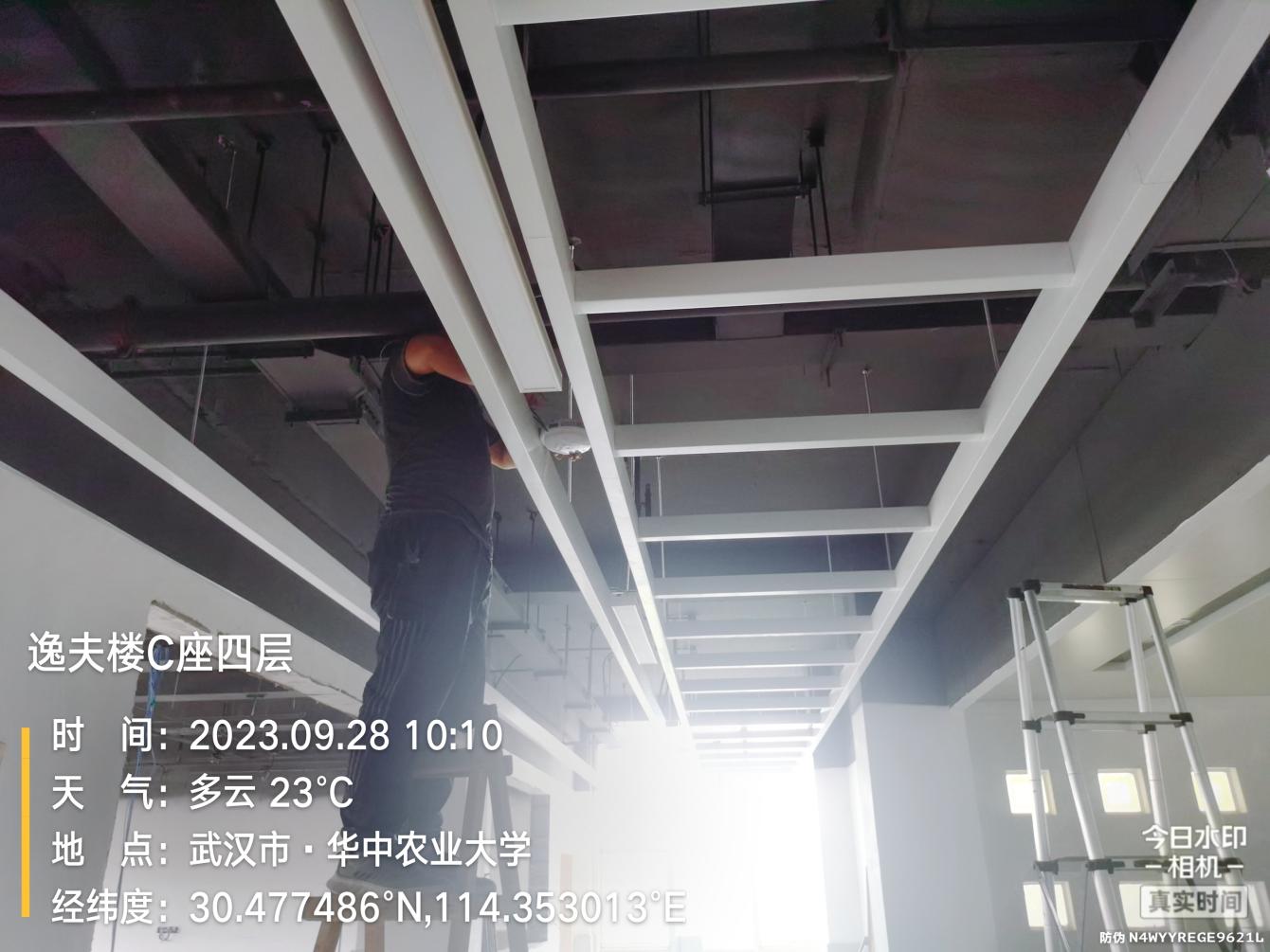 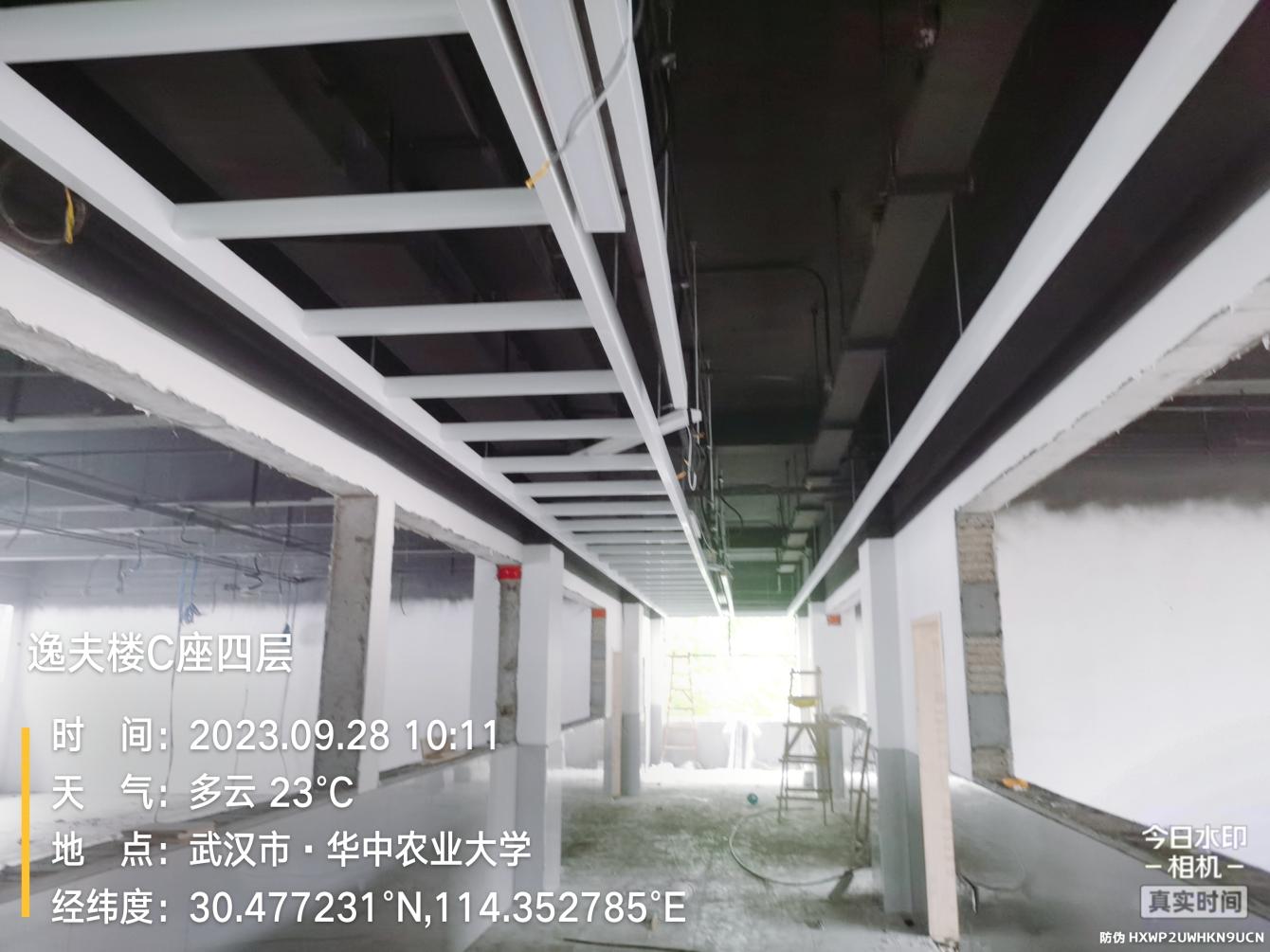 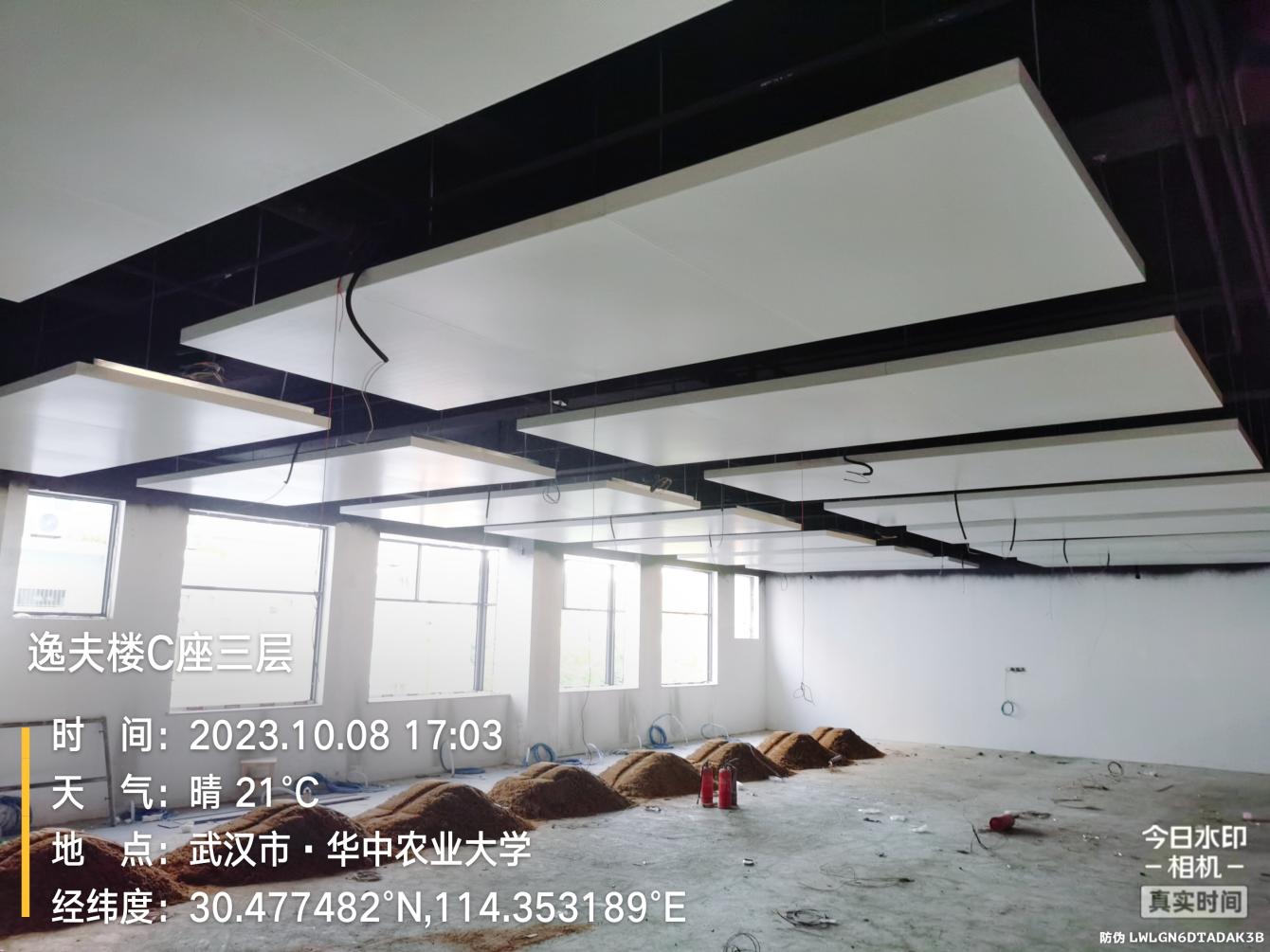 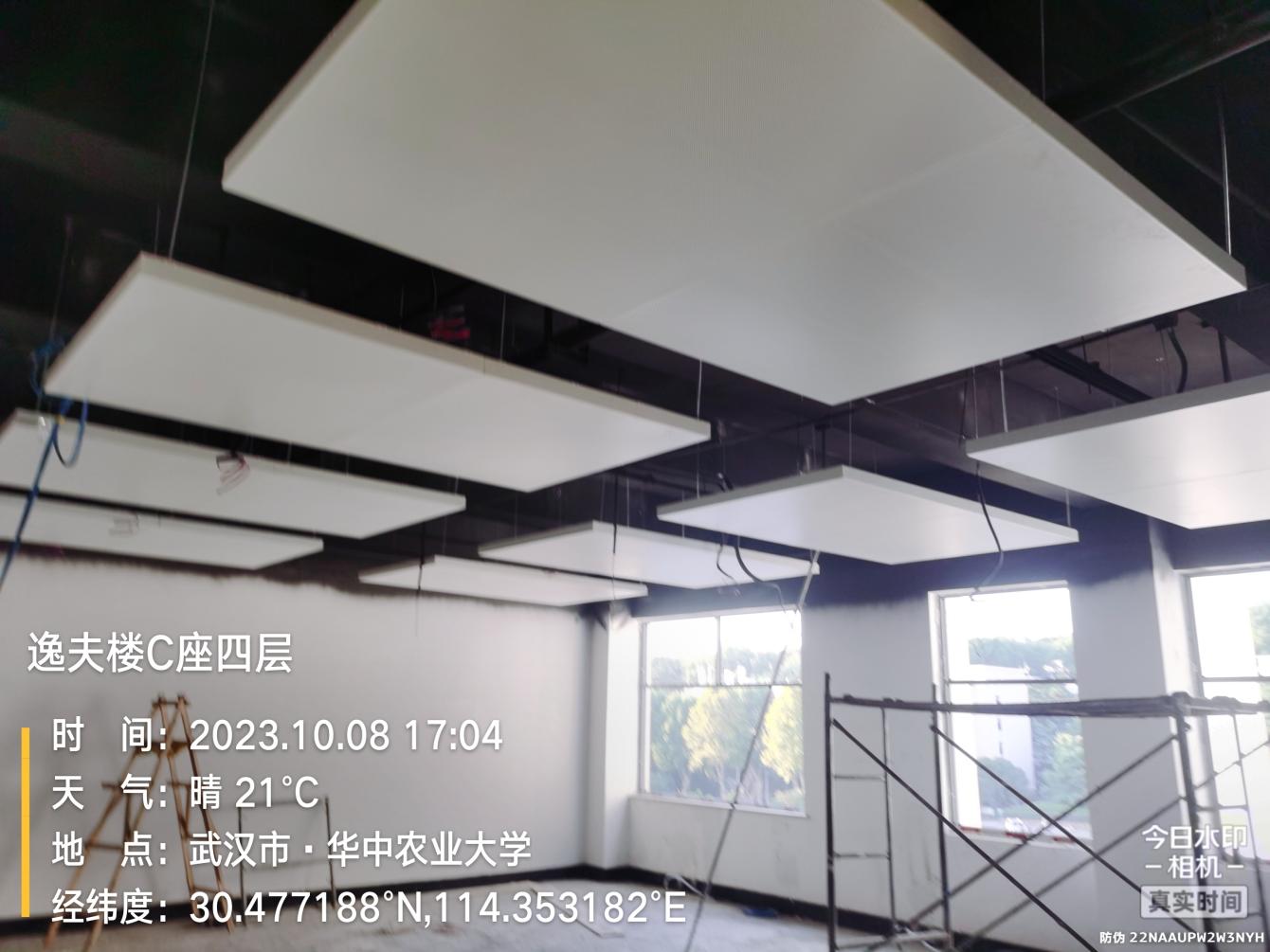 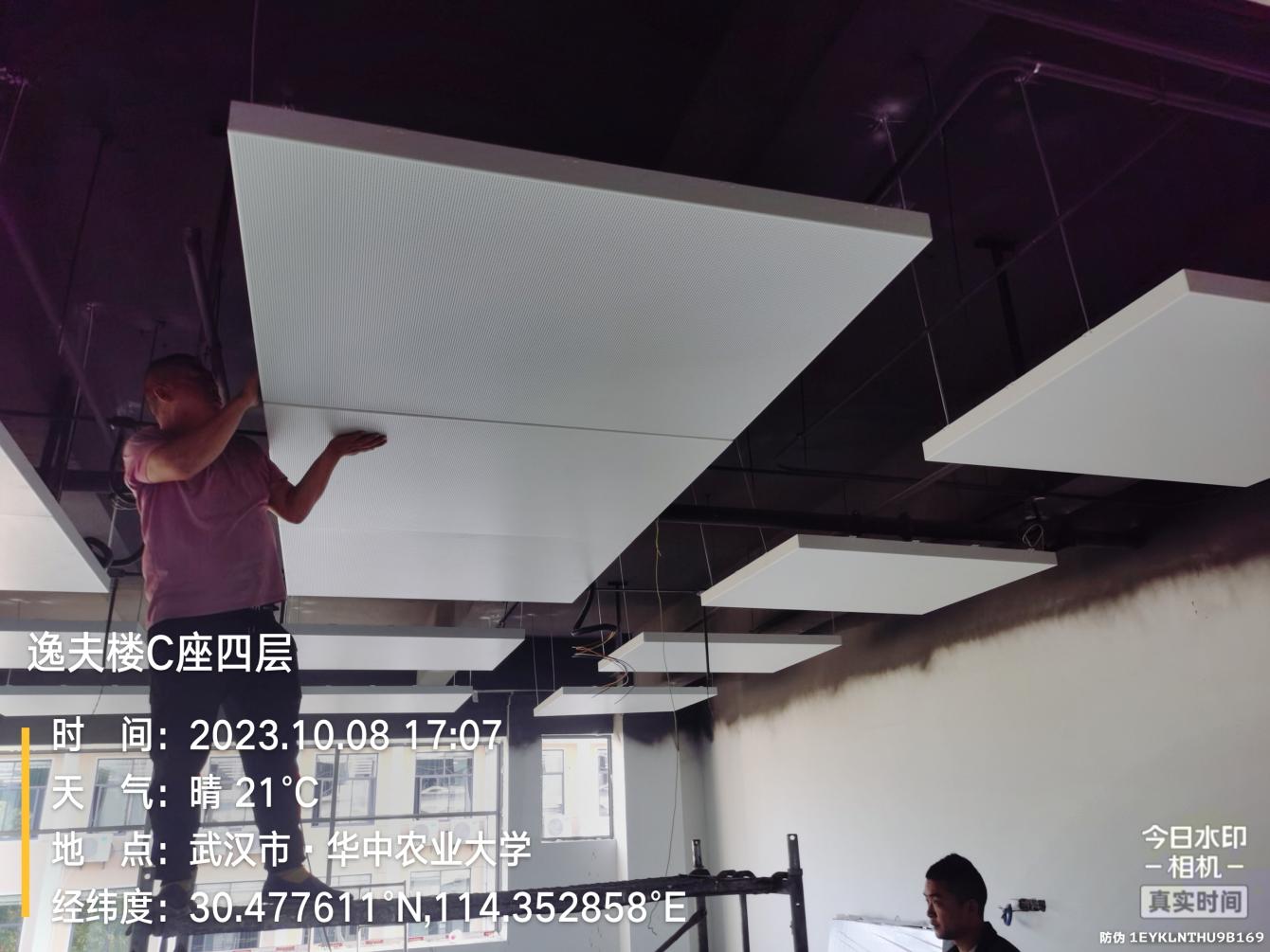 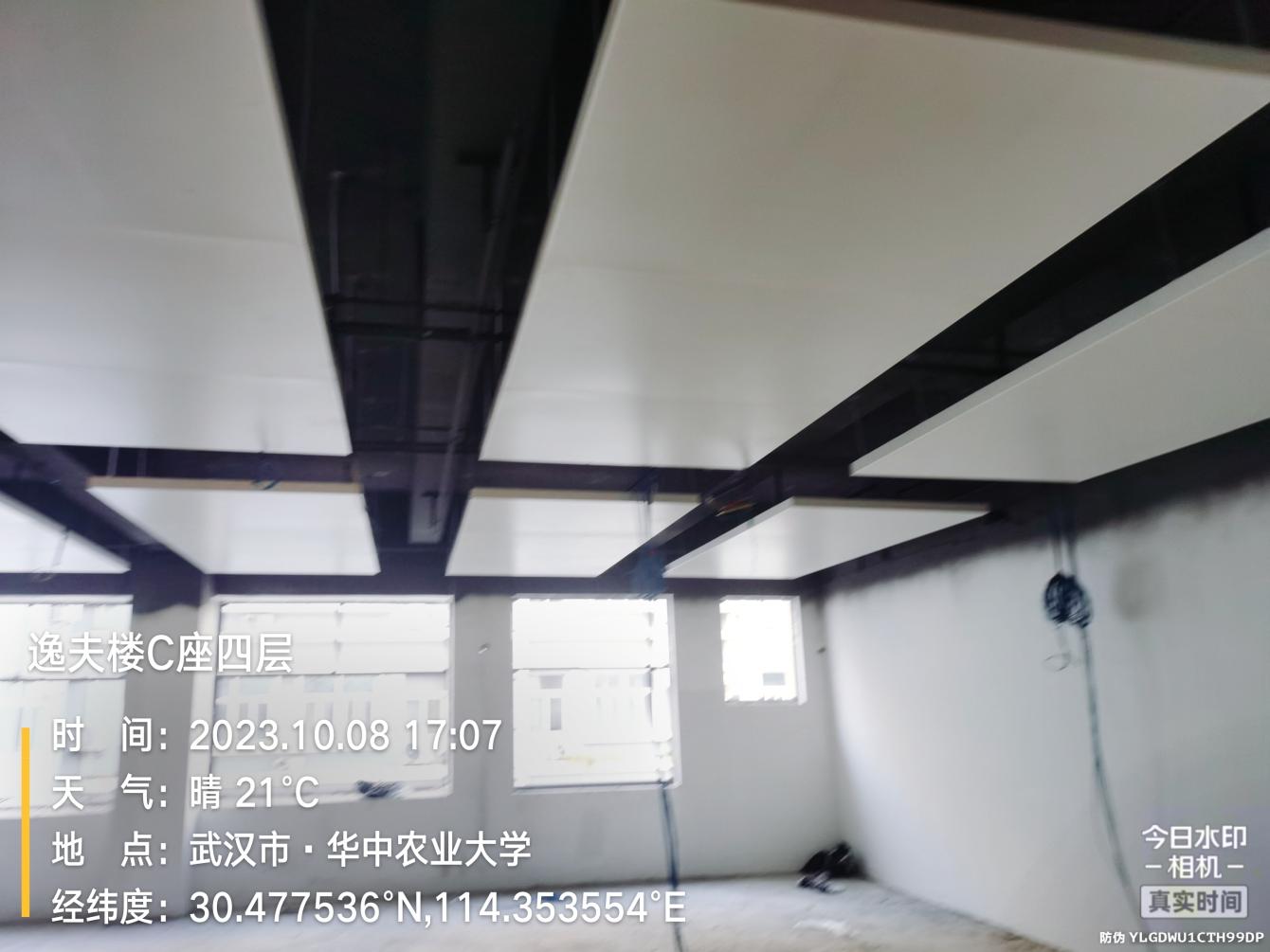 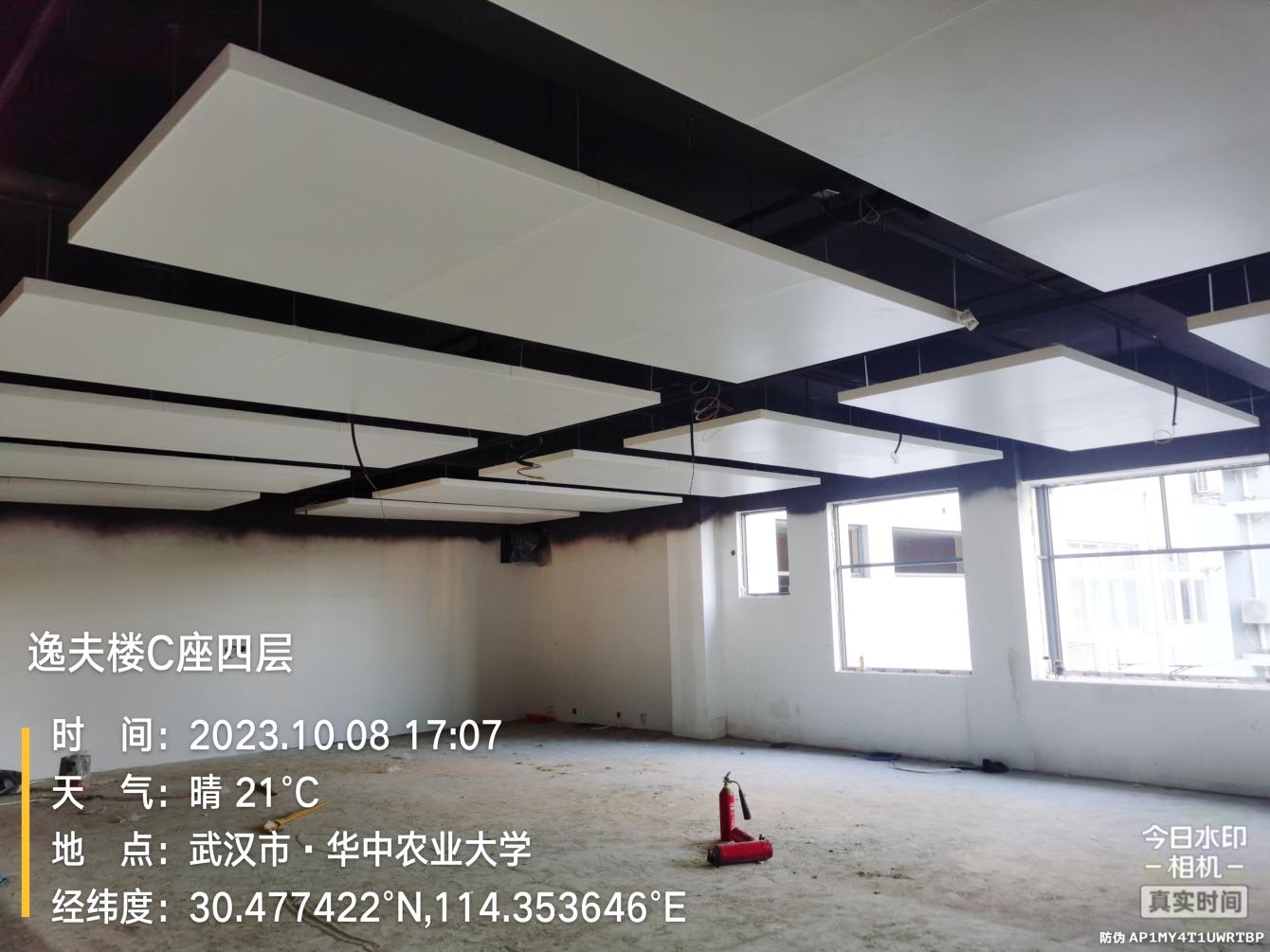 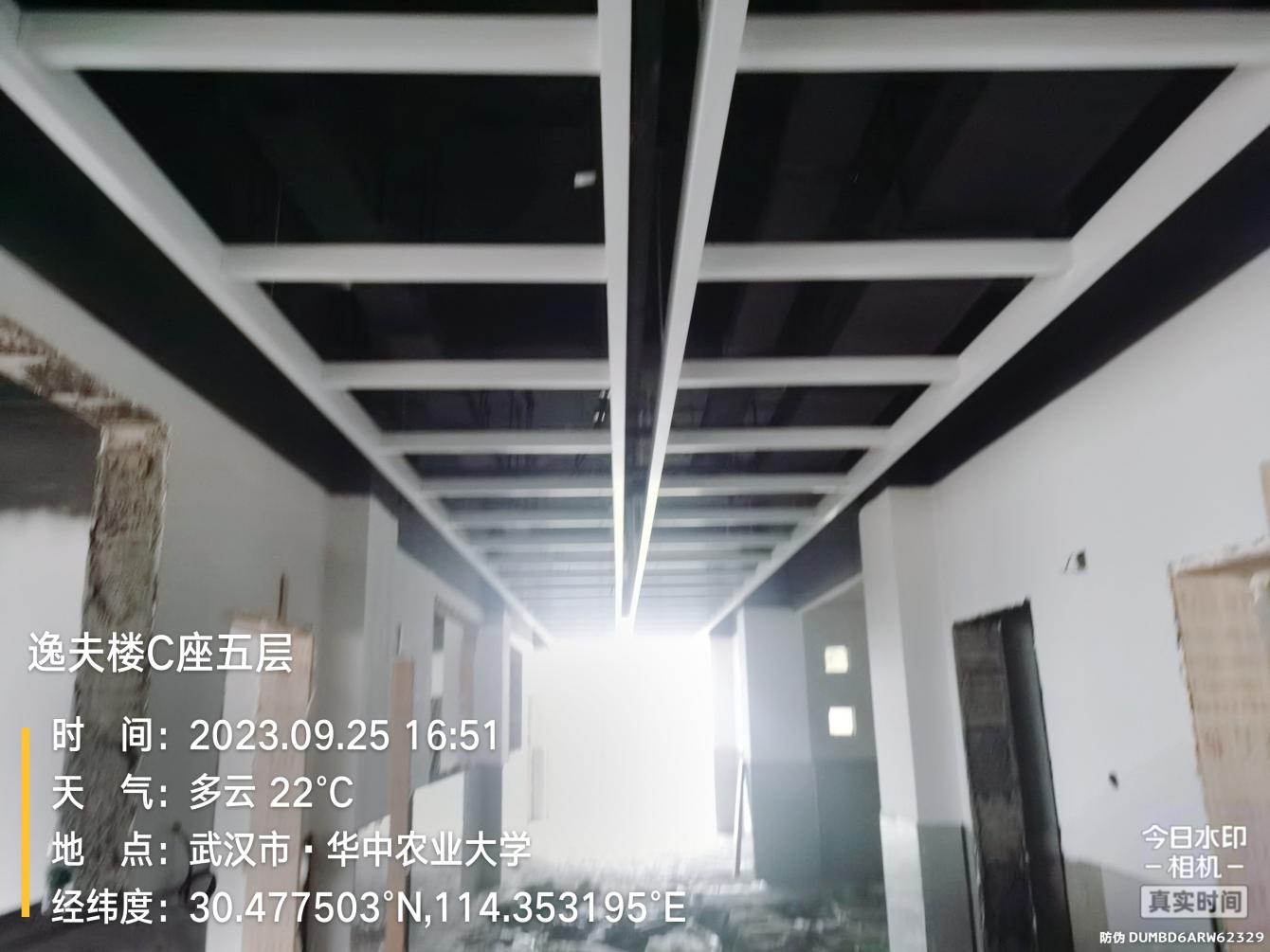 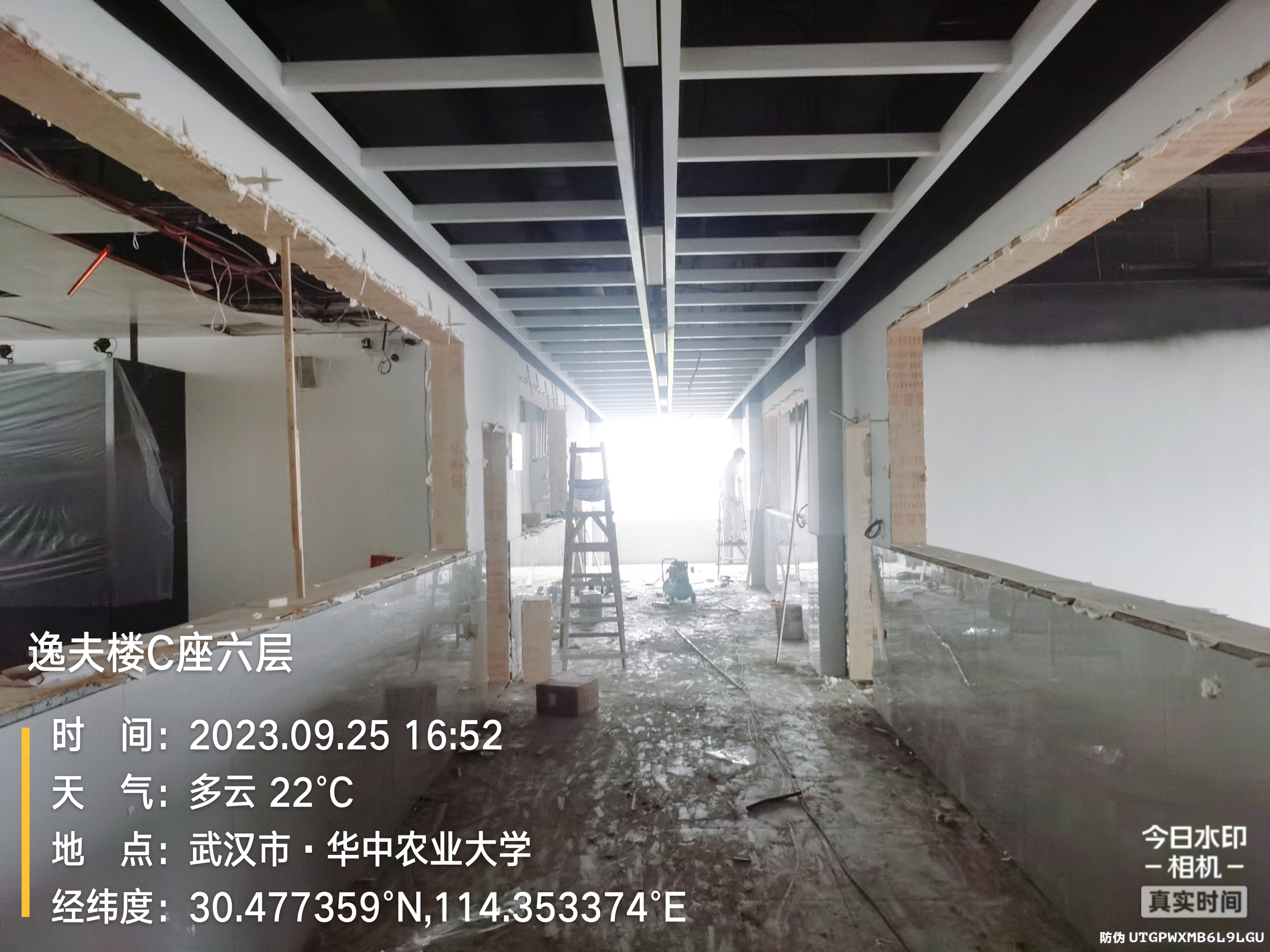 墙面腻子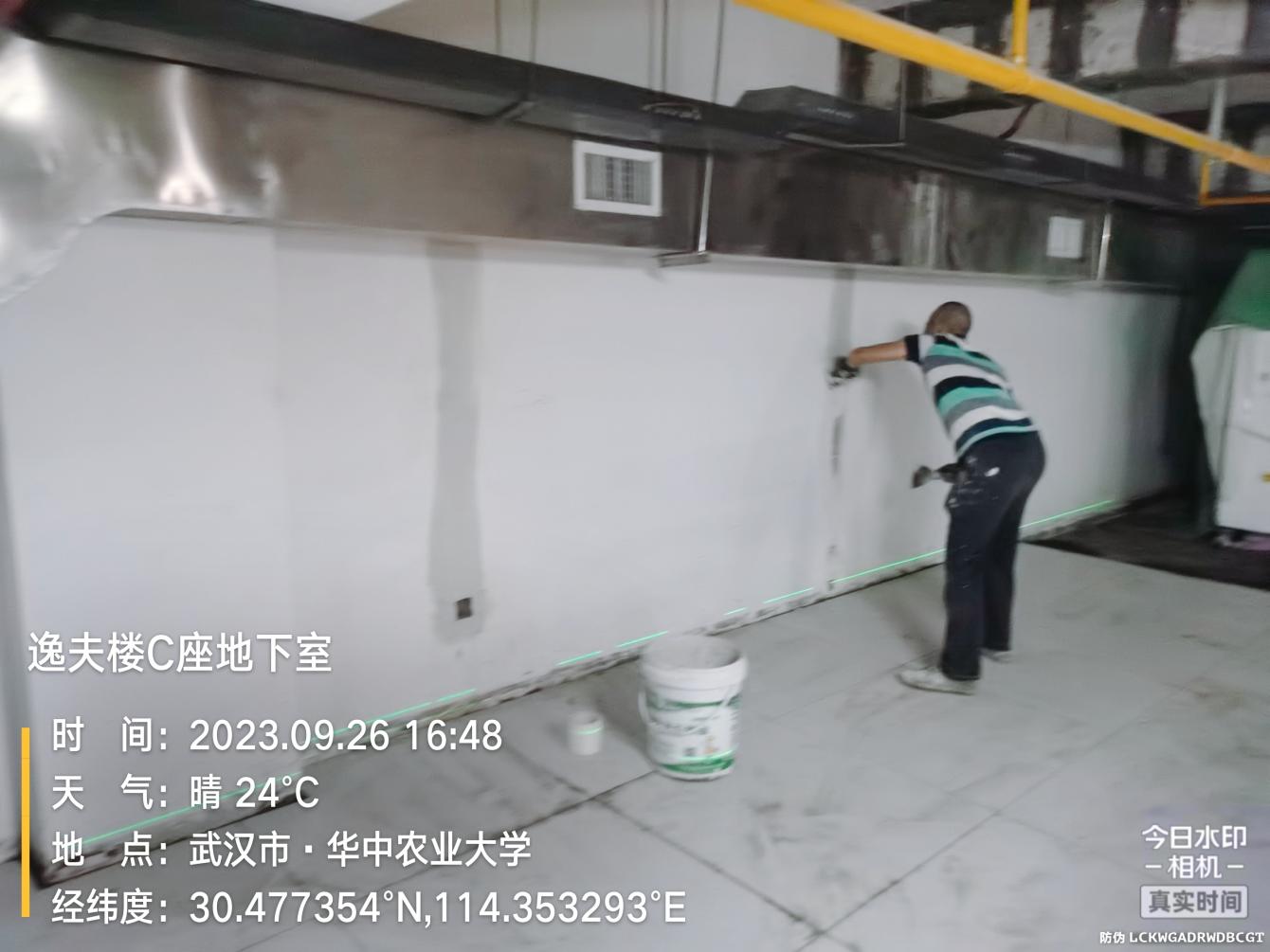 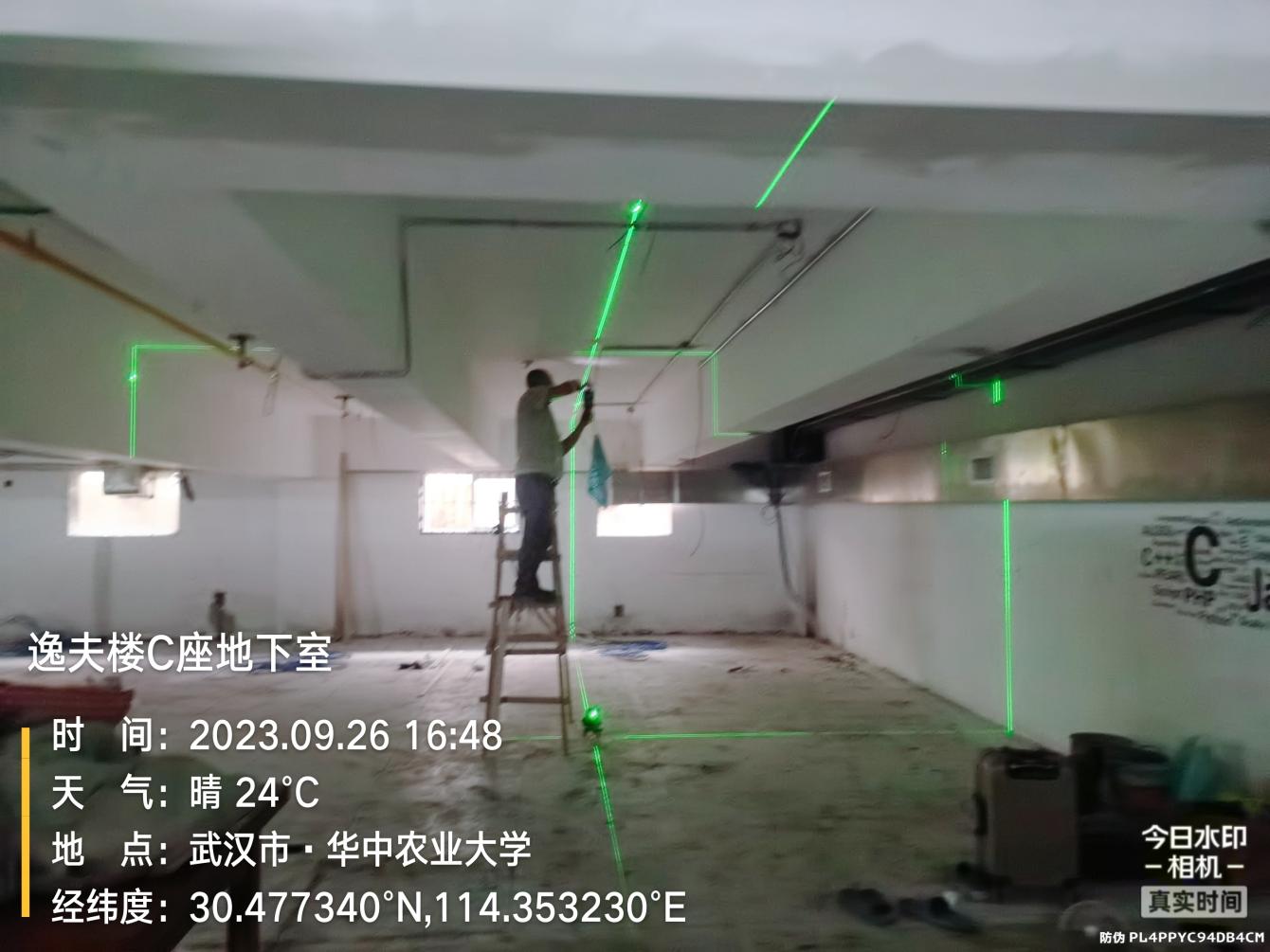 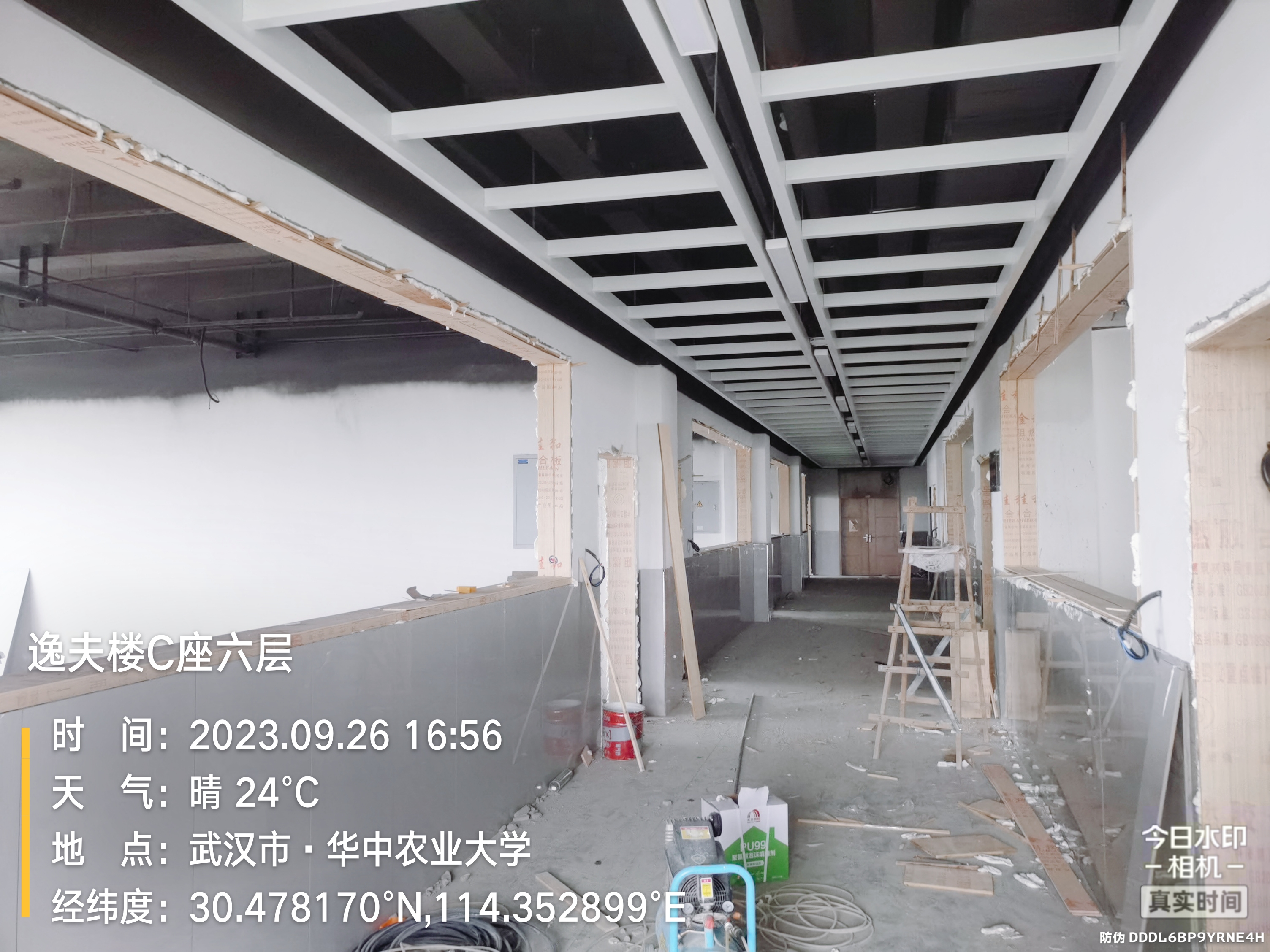 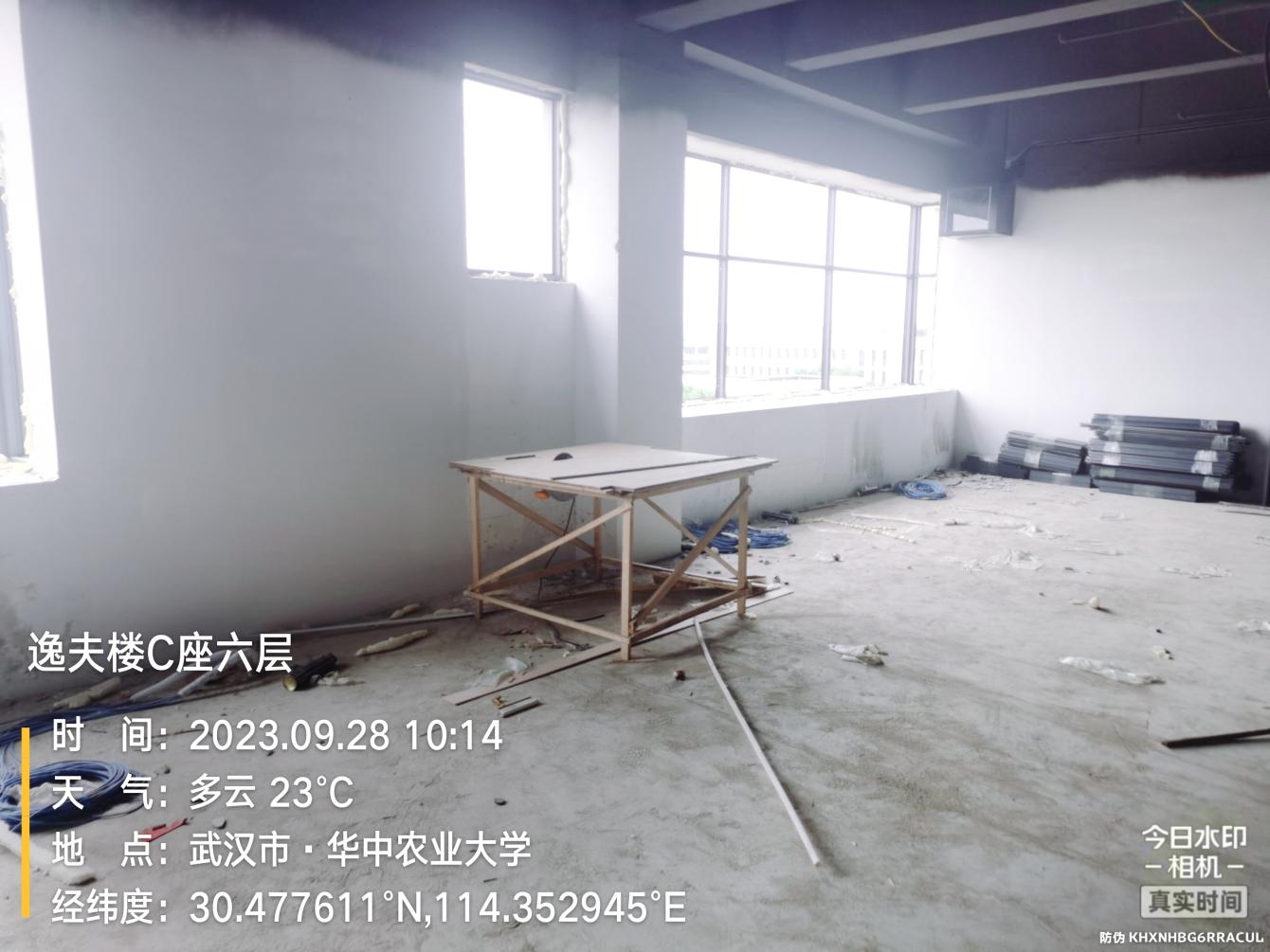 墙地砖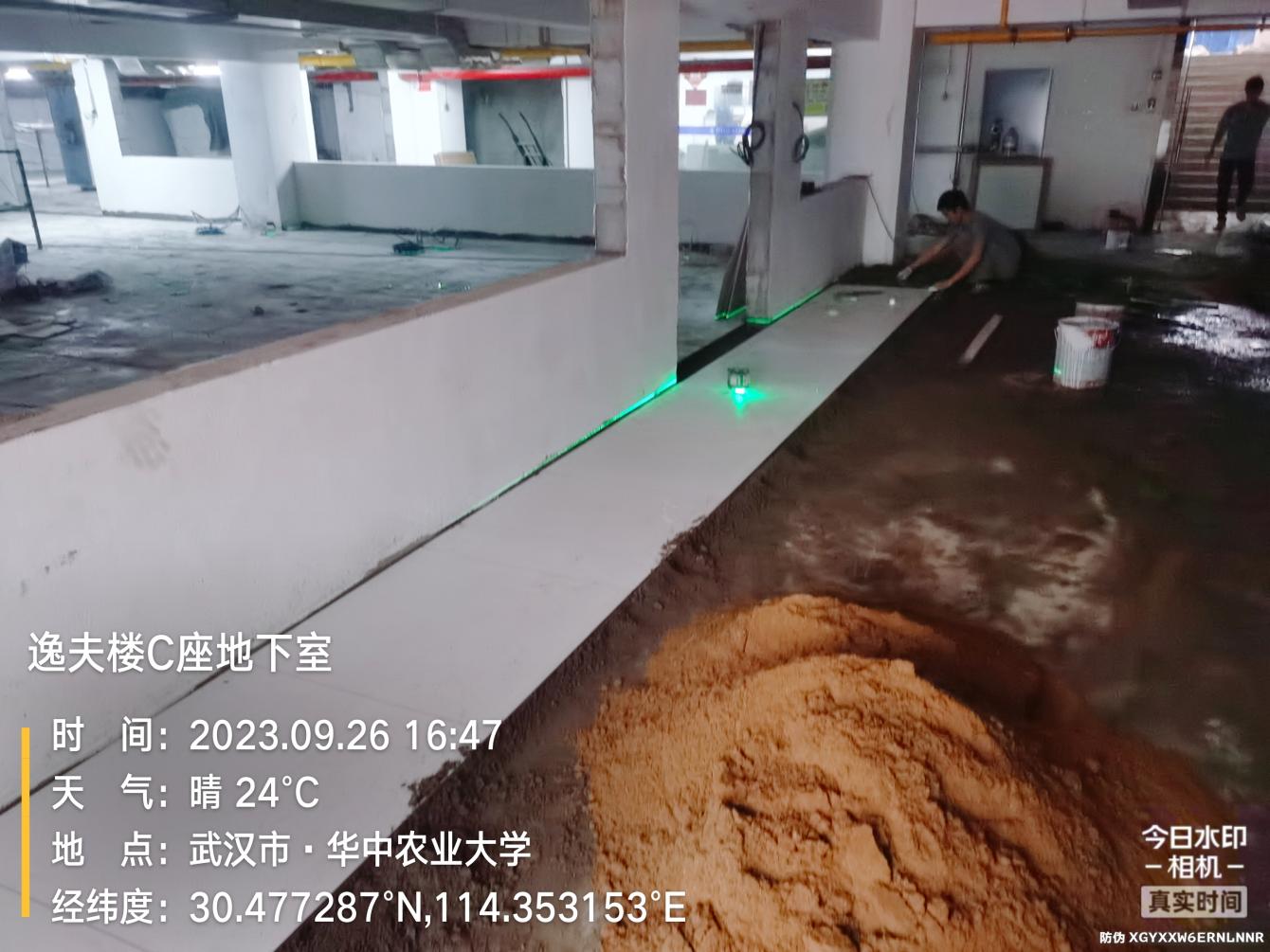 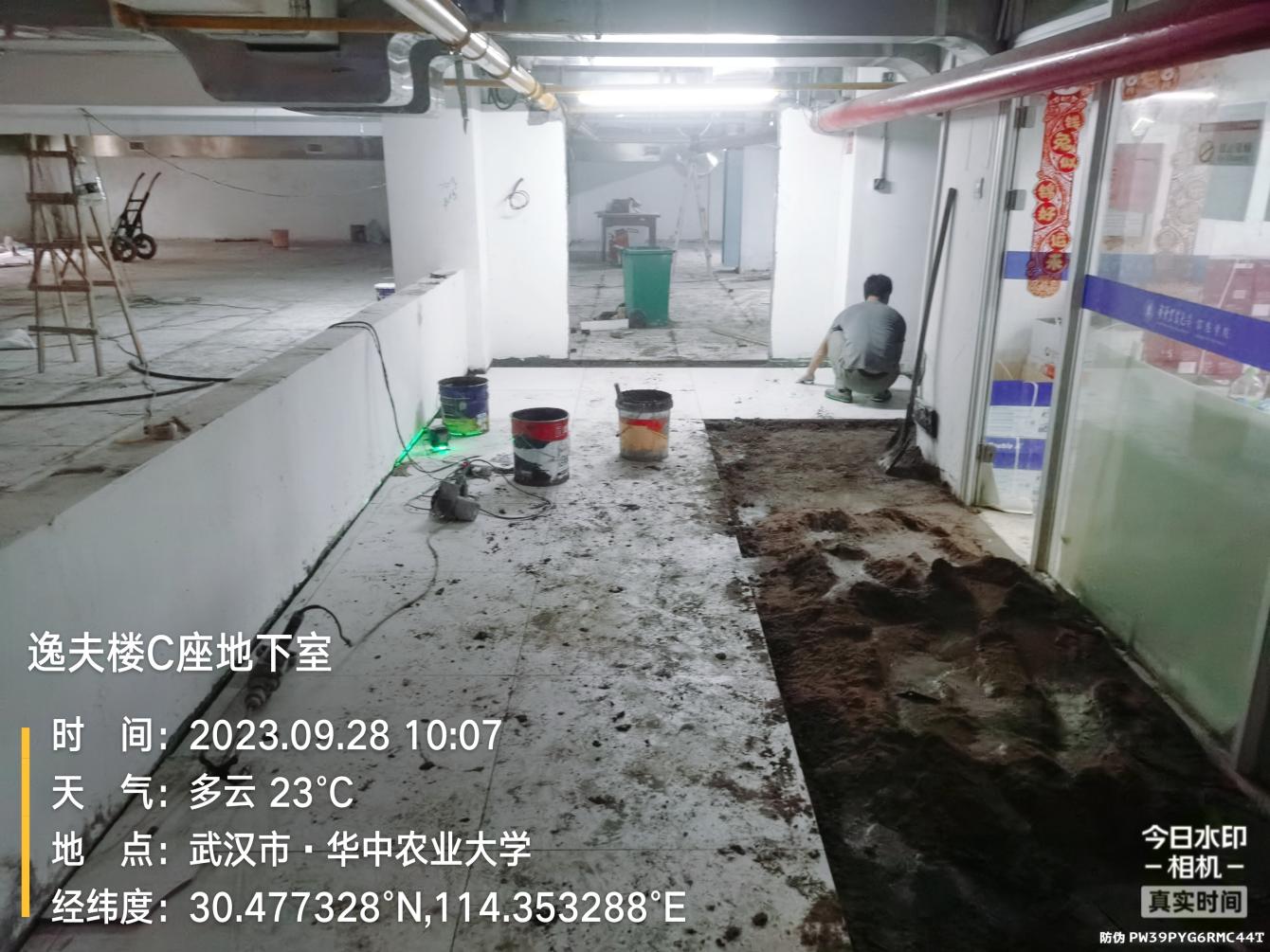 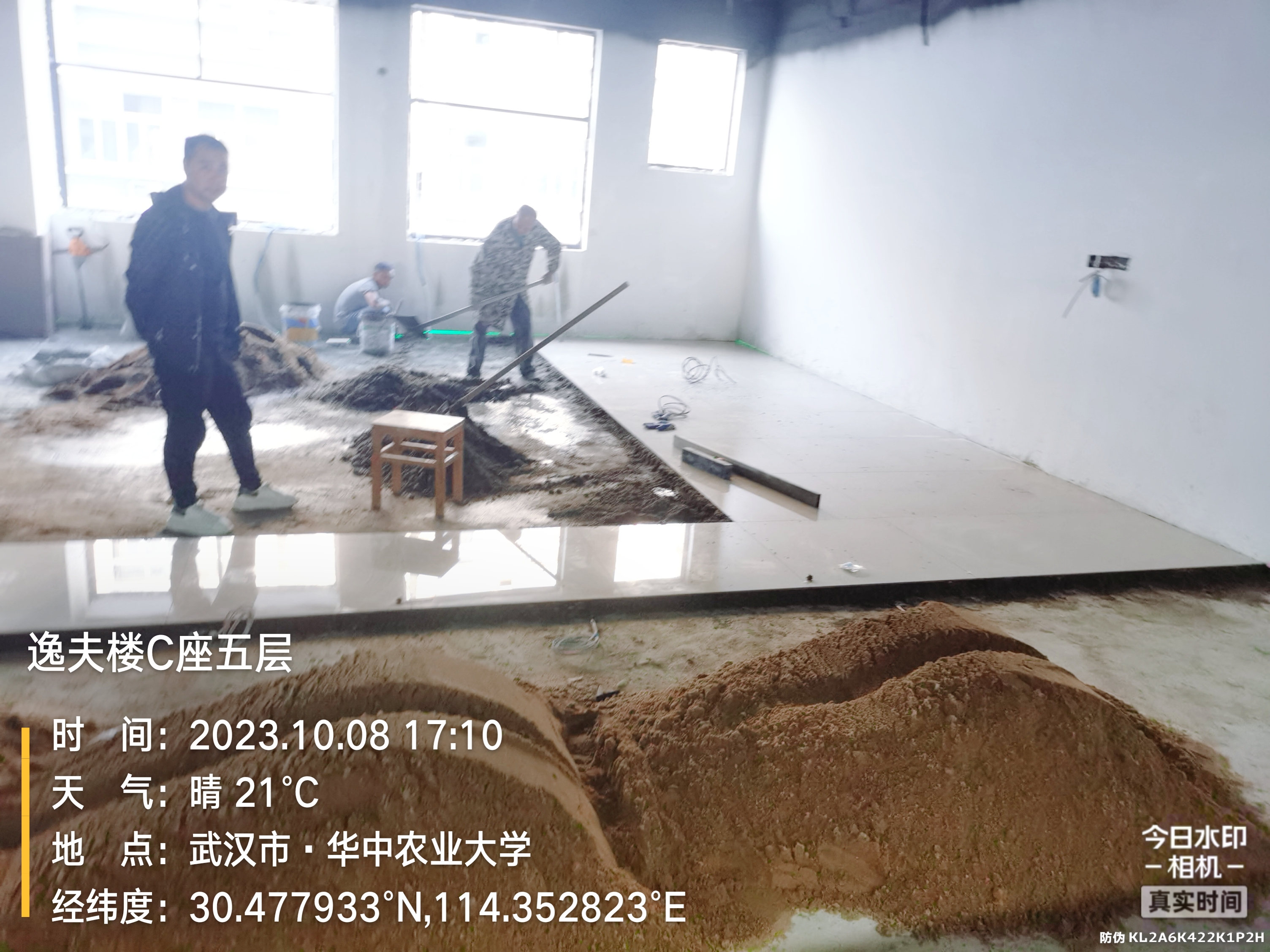 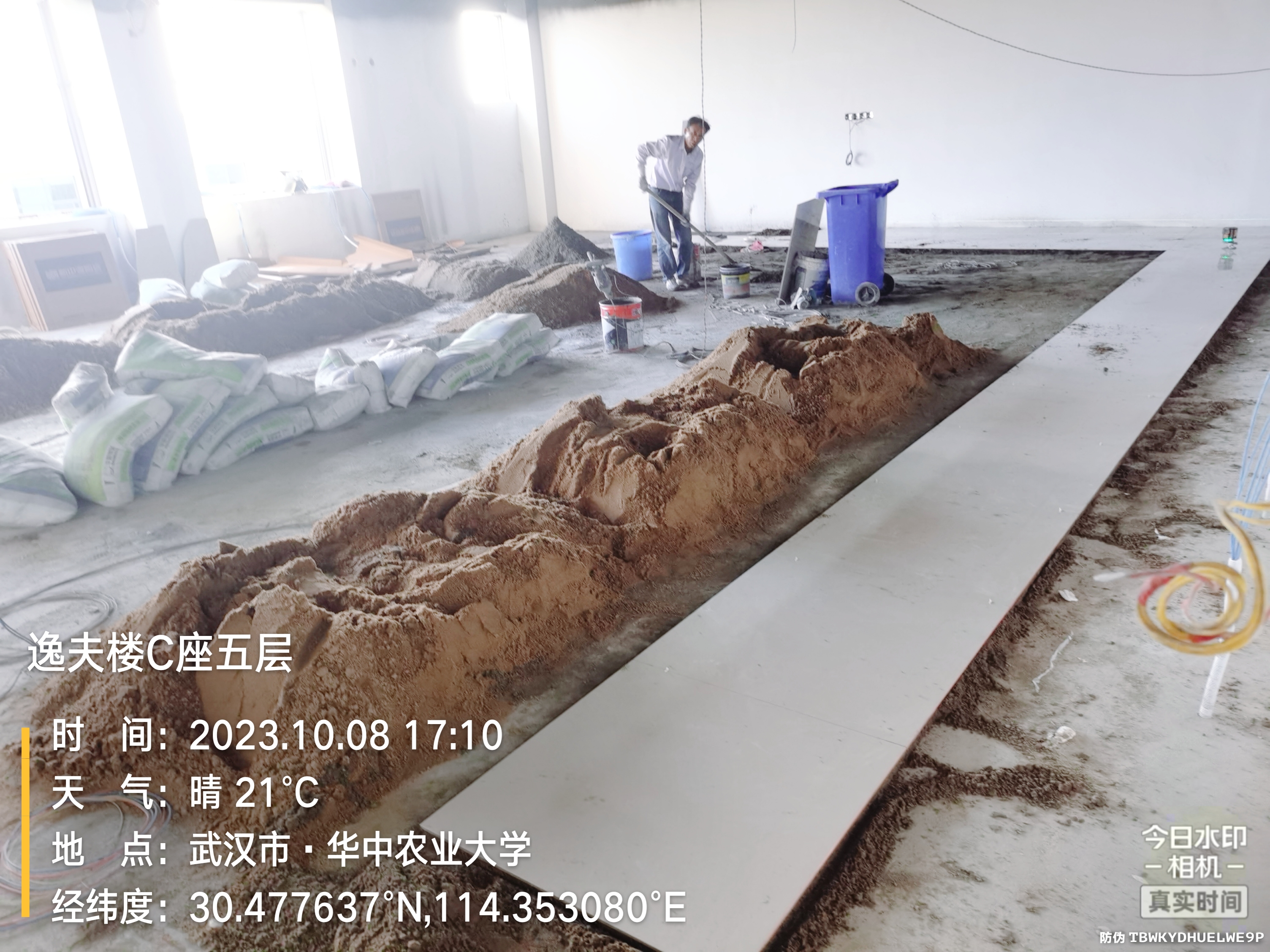 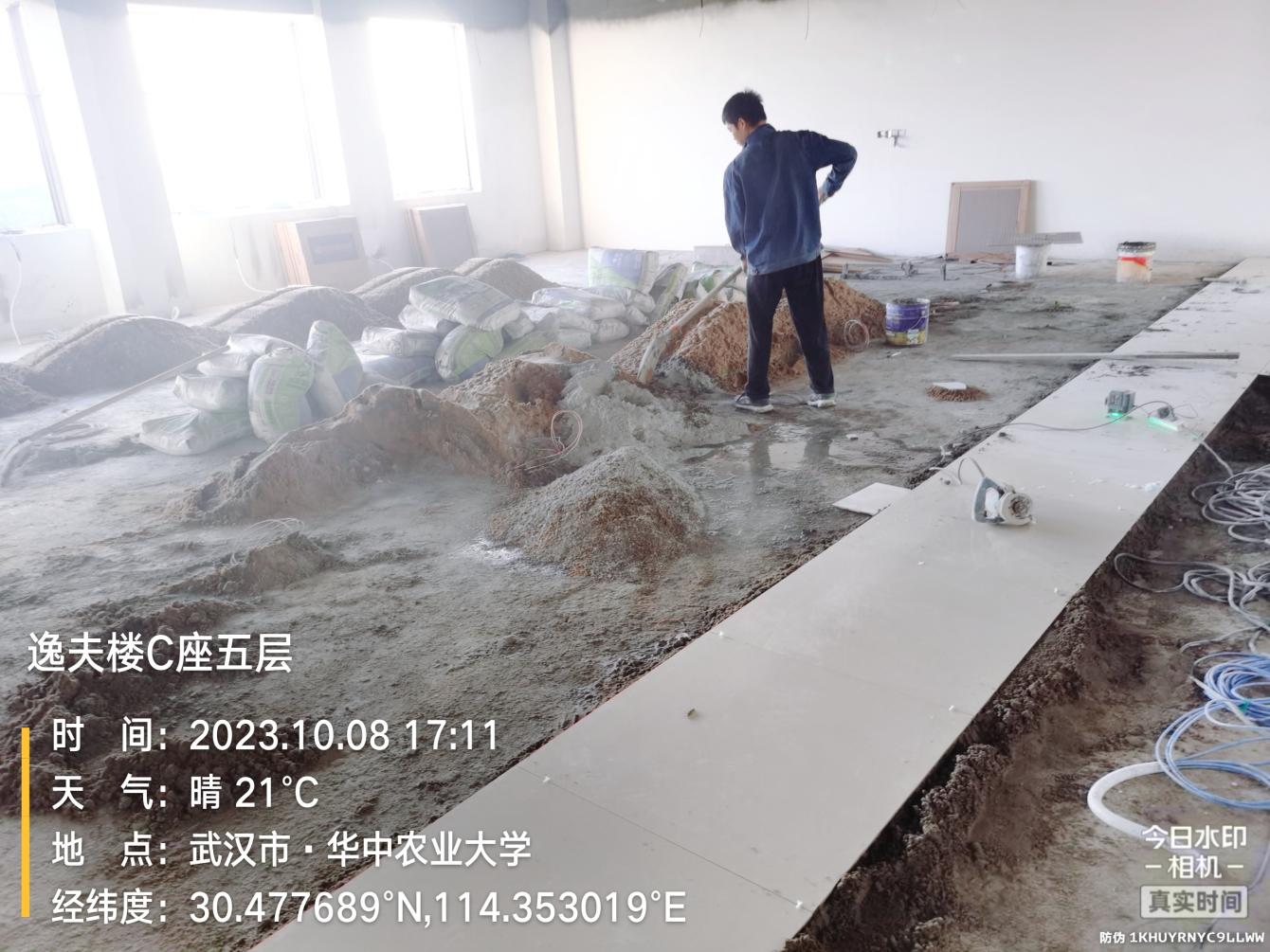 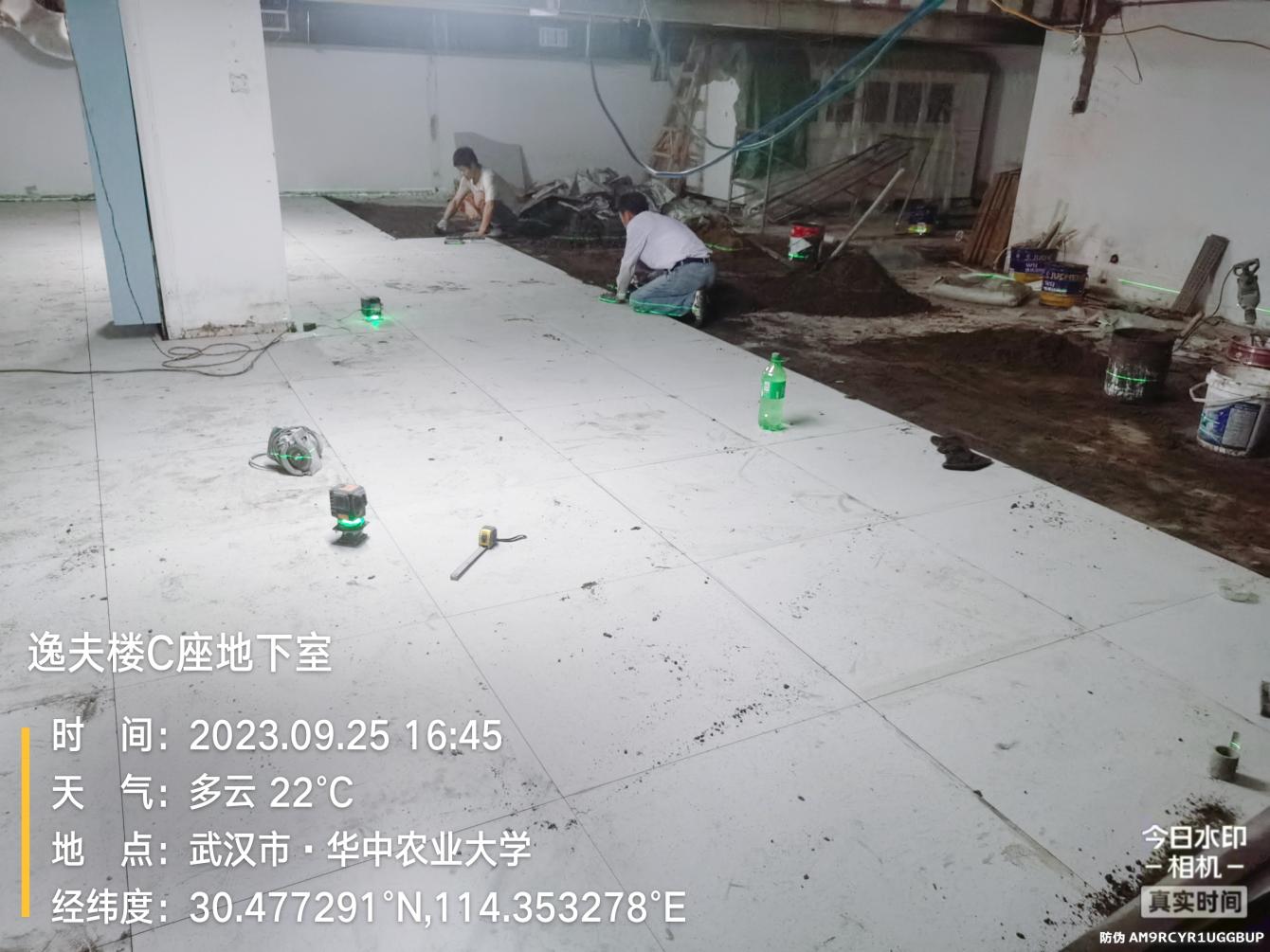 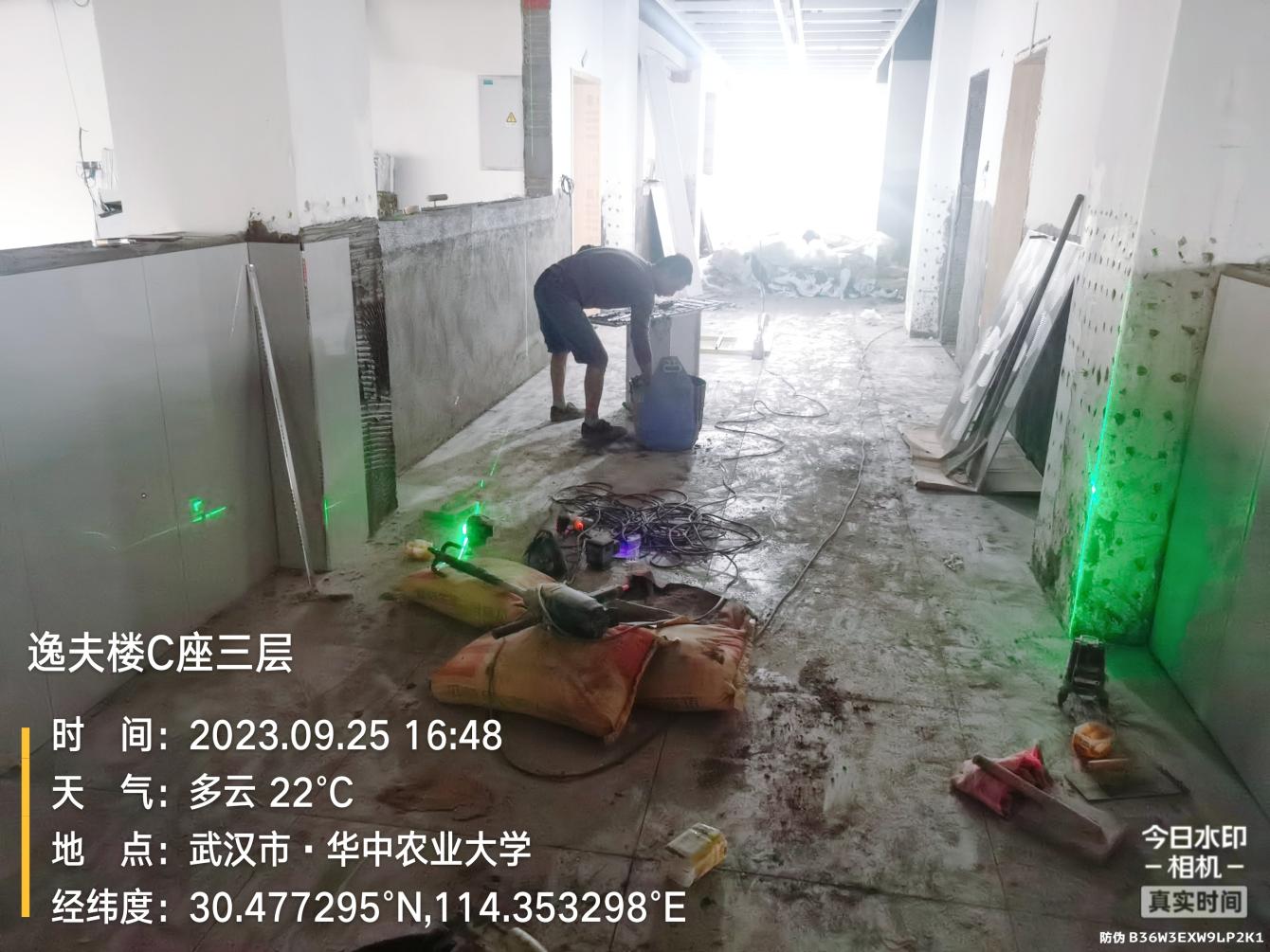 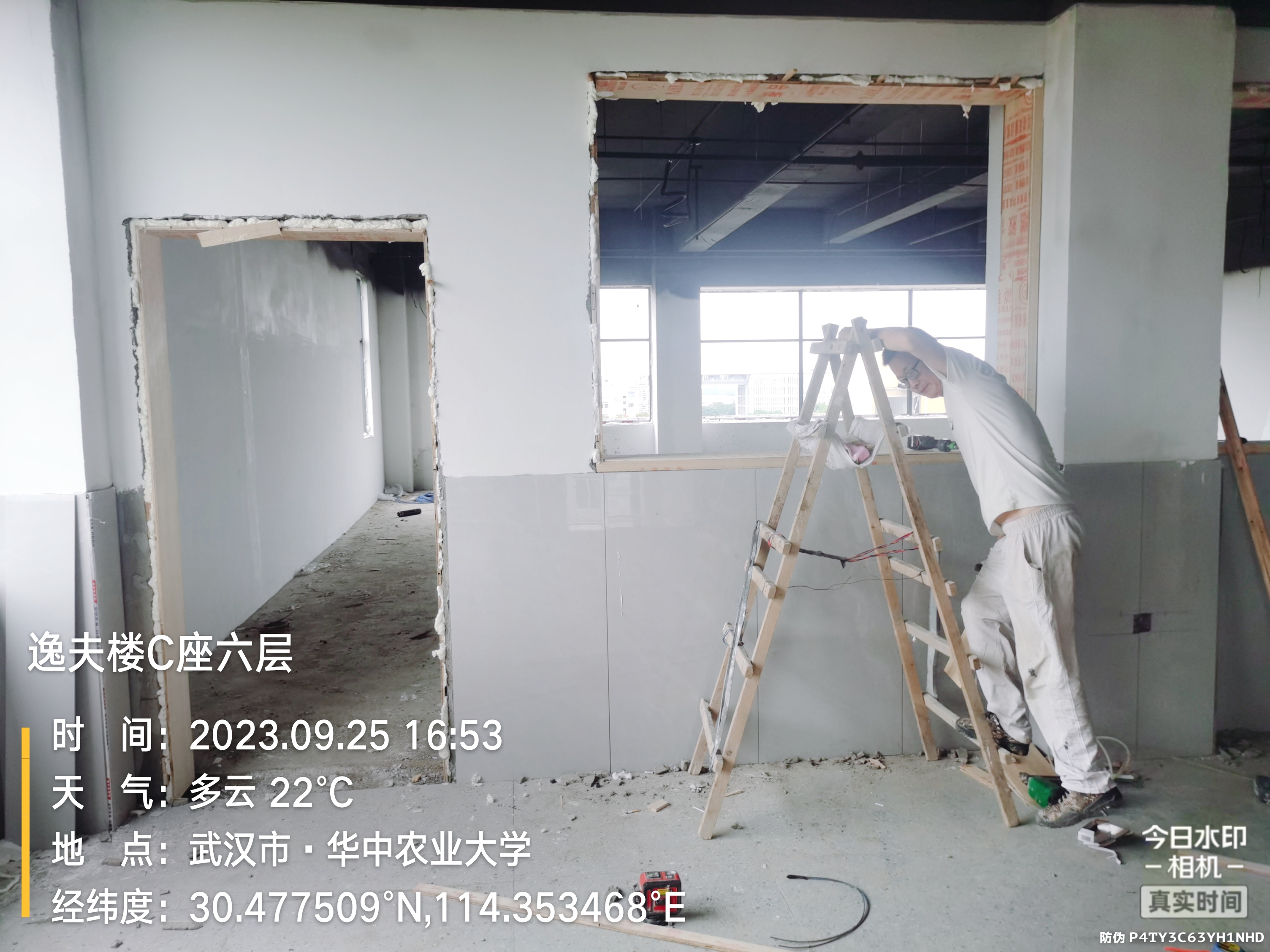 窗套基层板、门套安装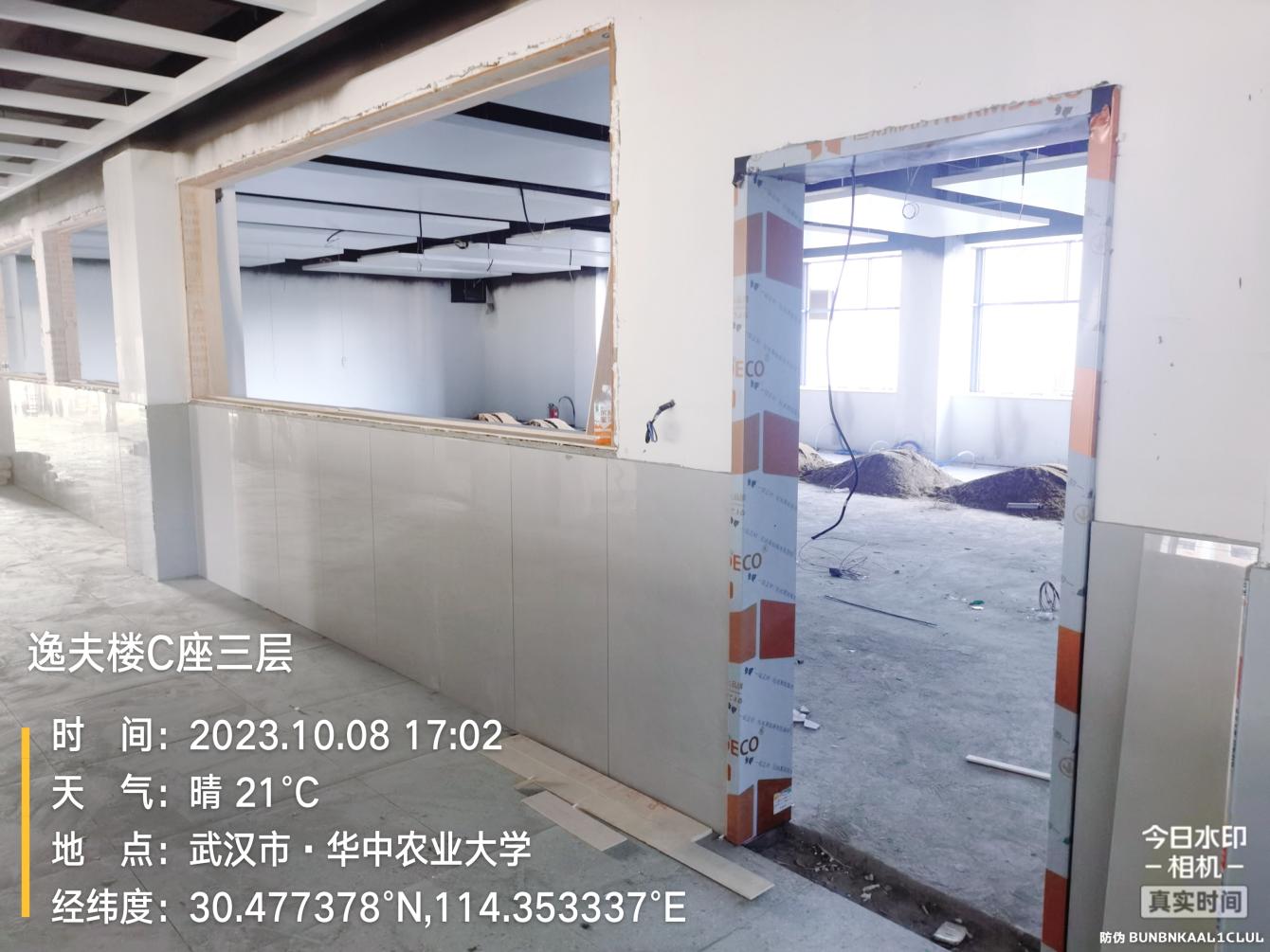 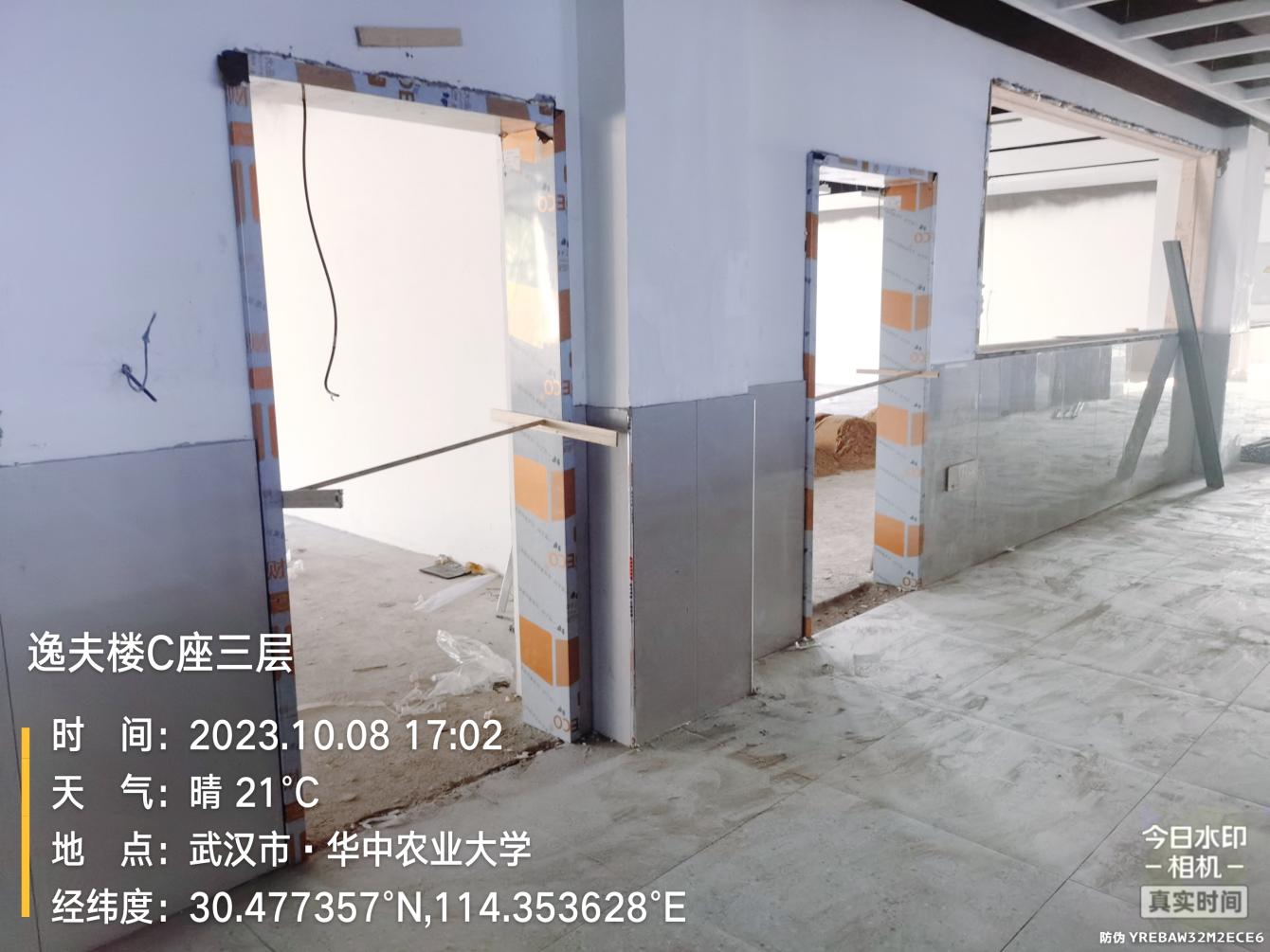 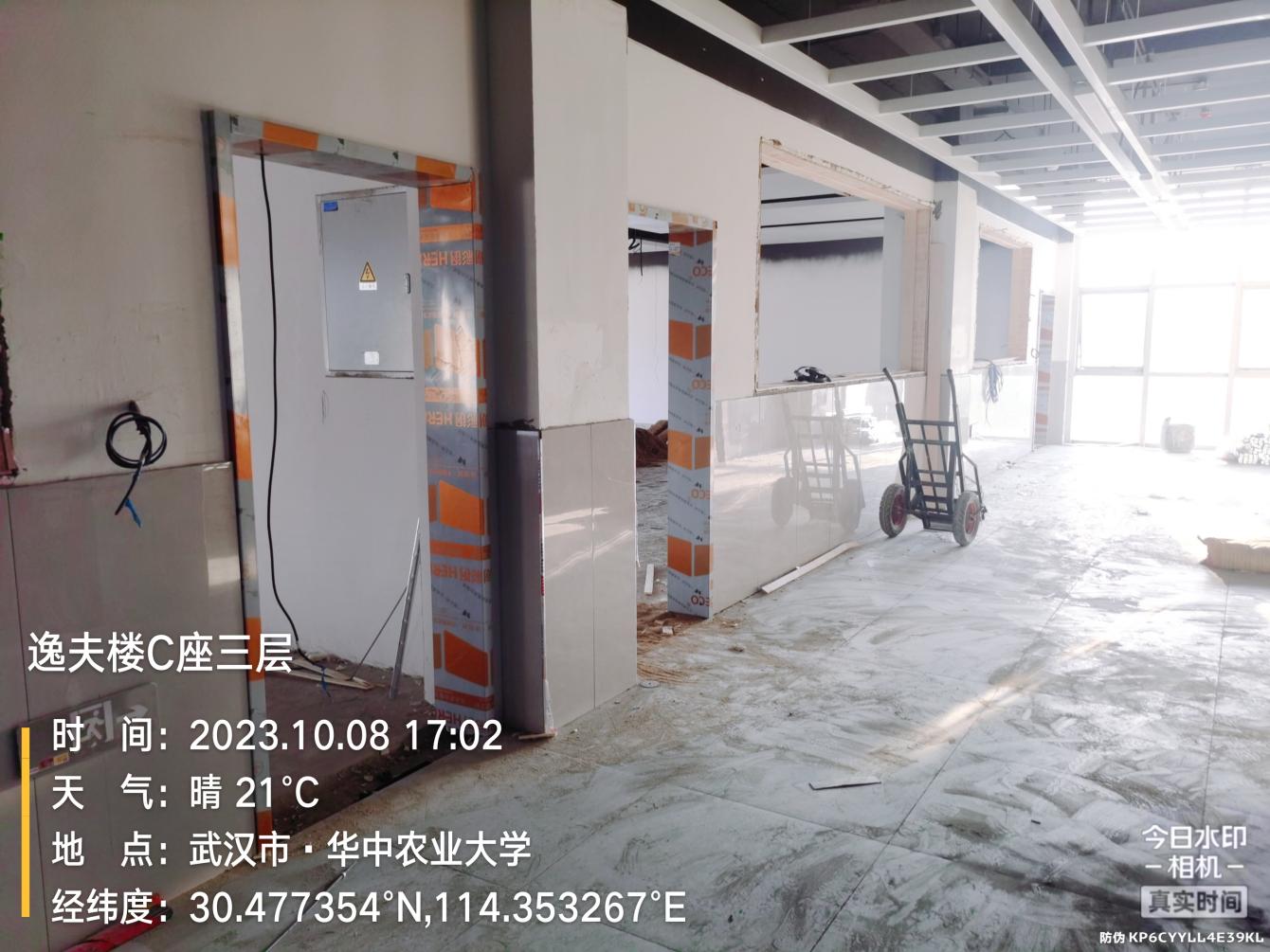 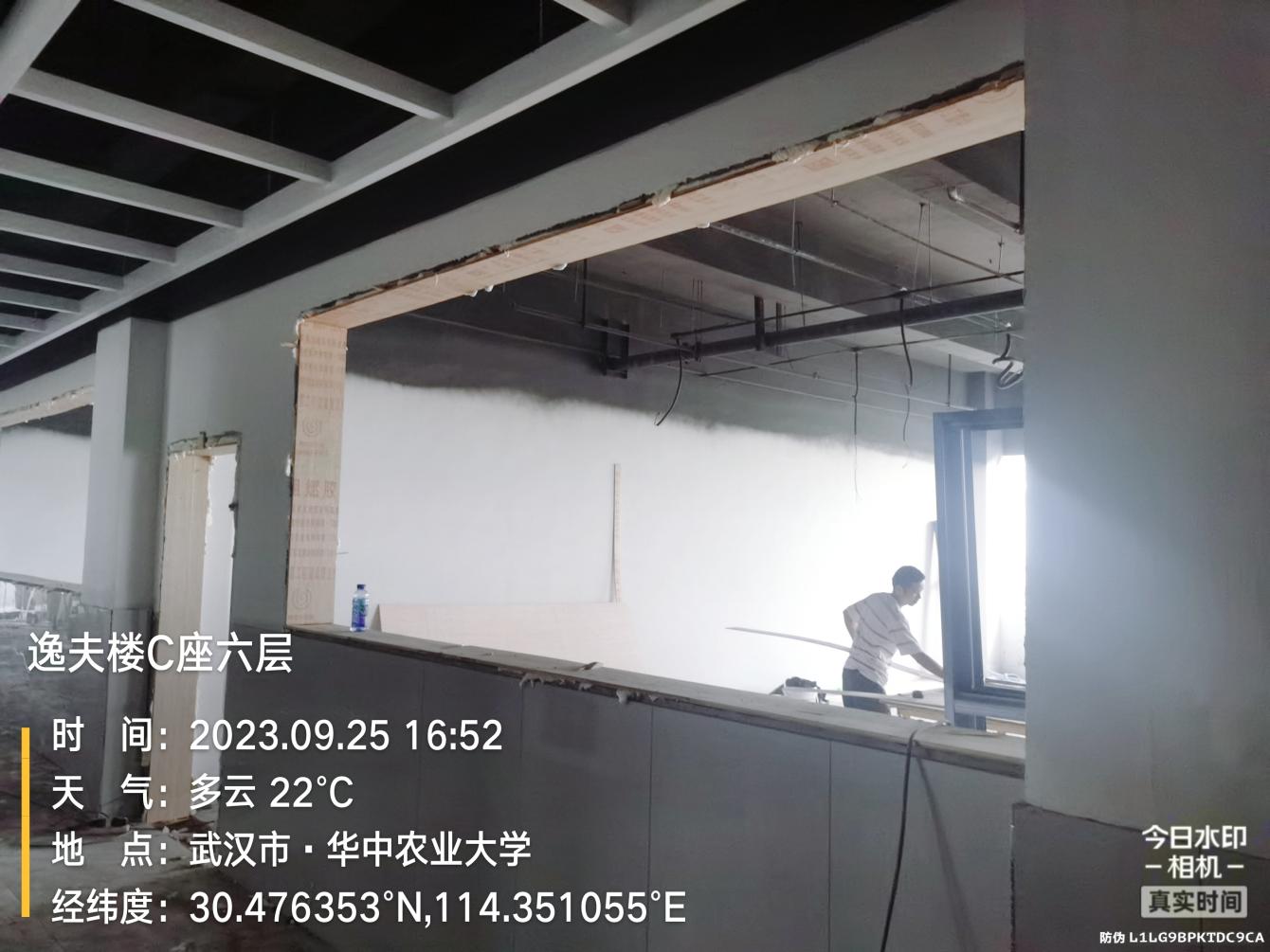 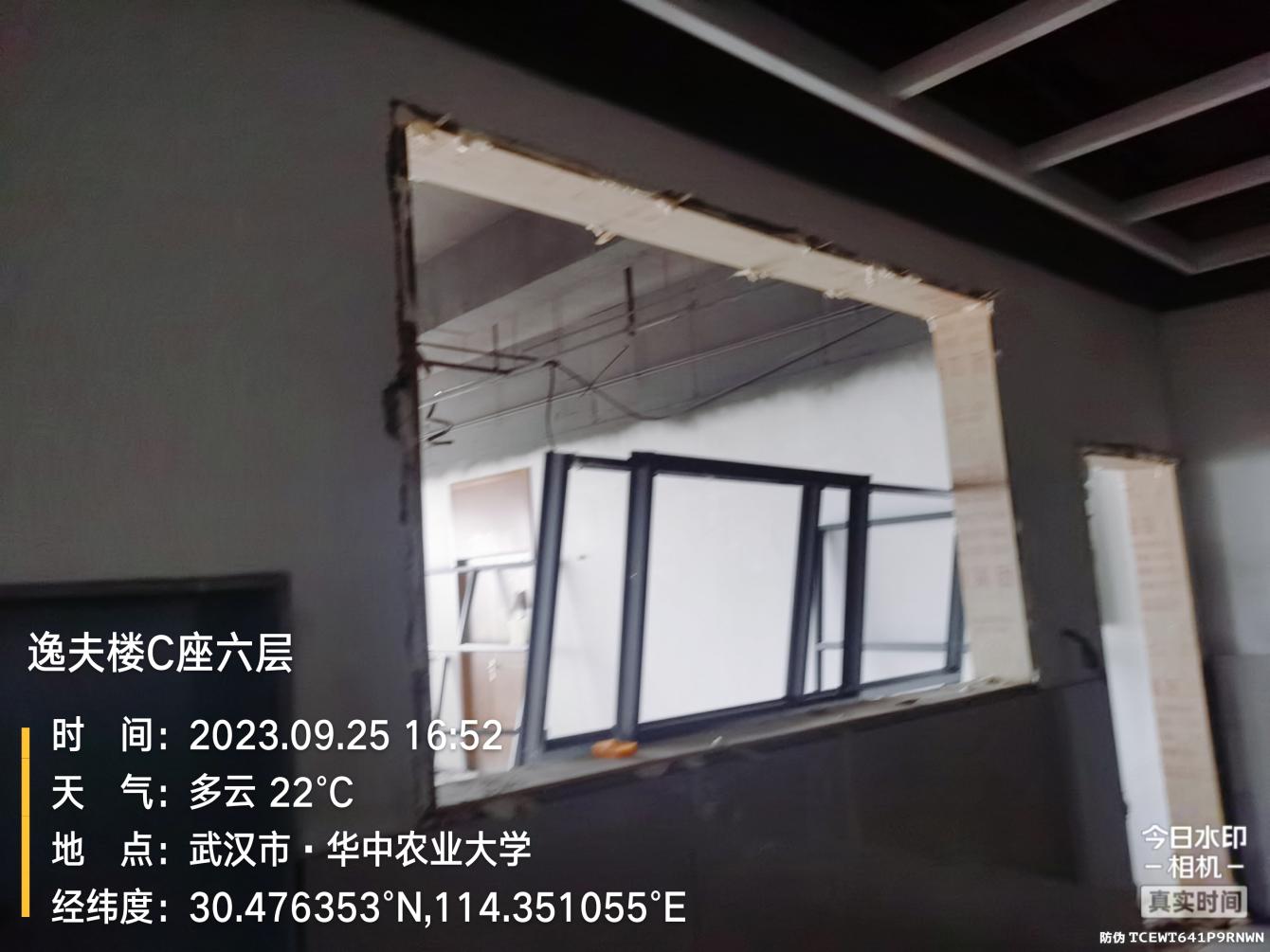 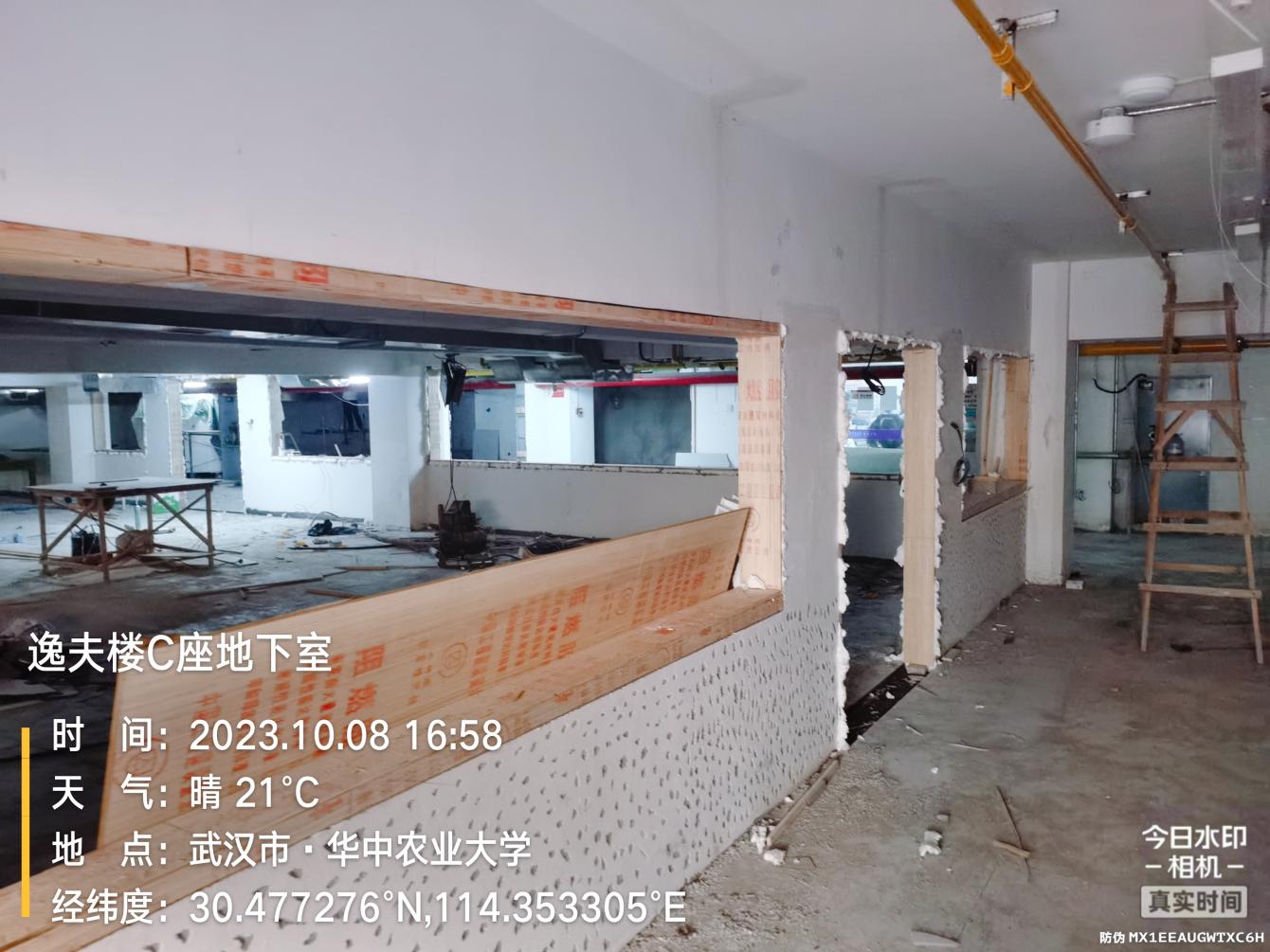 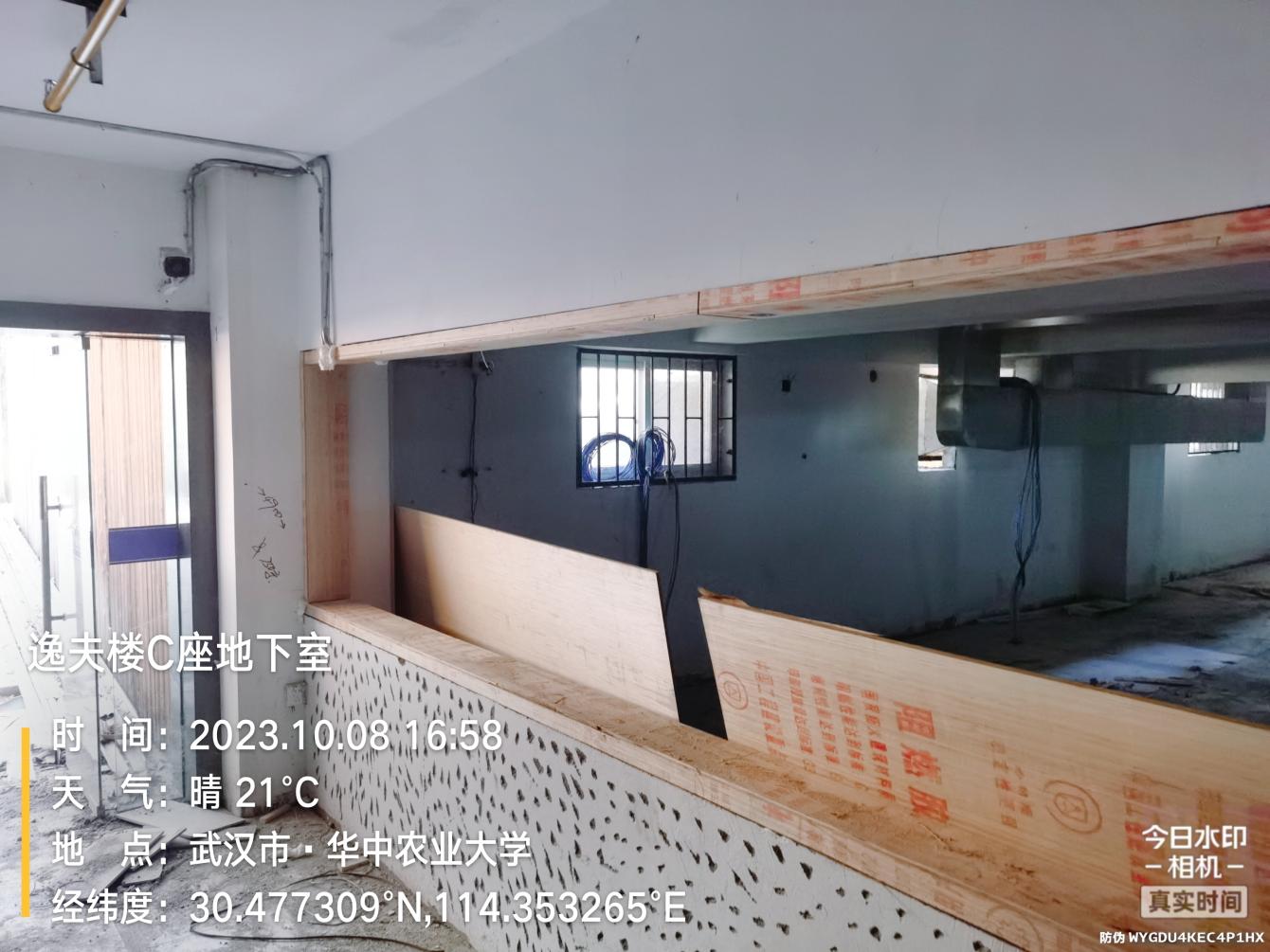 灯具安装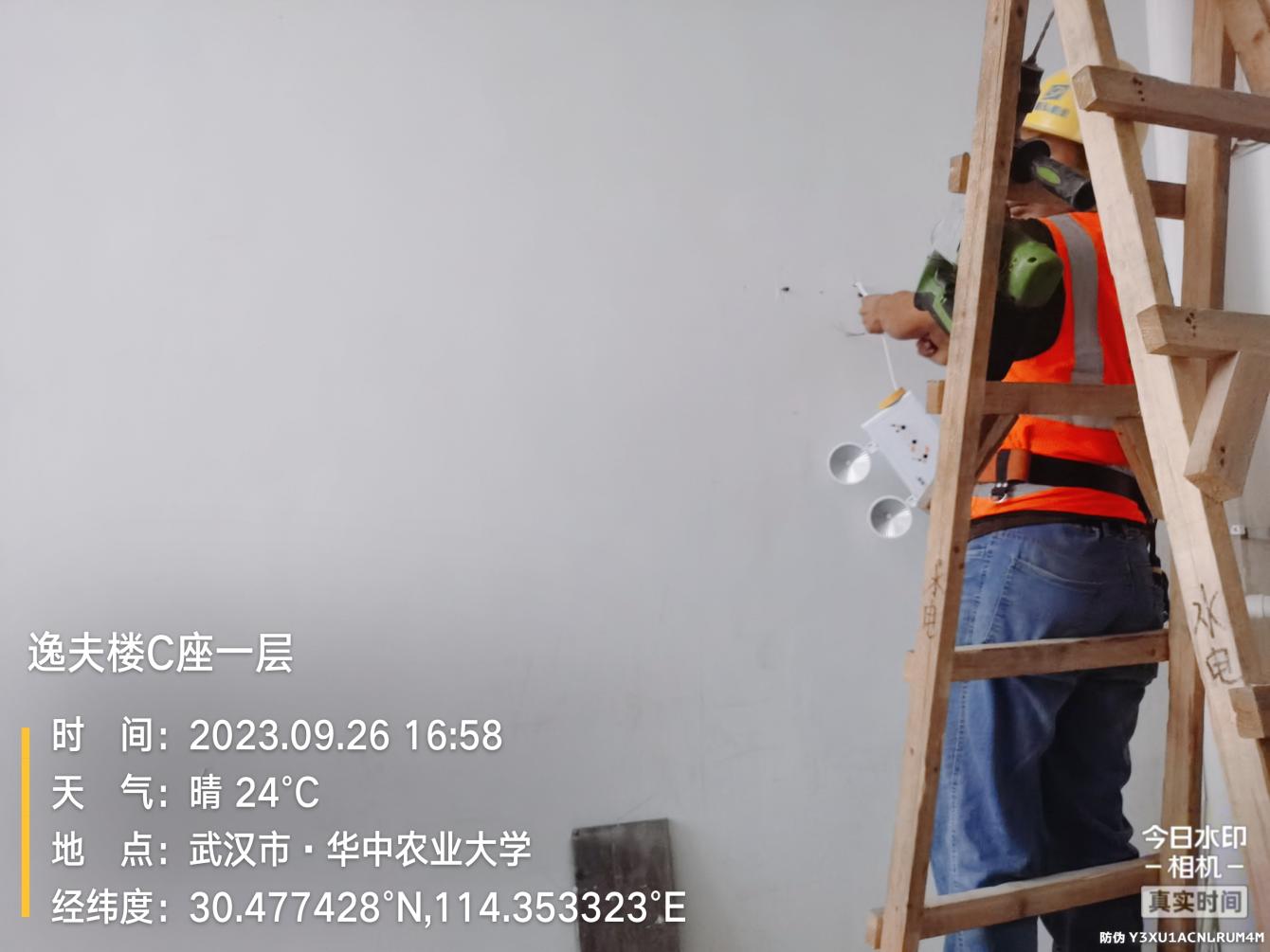 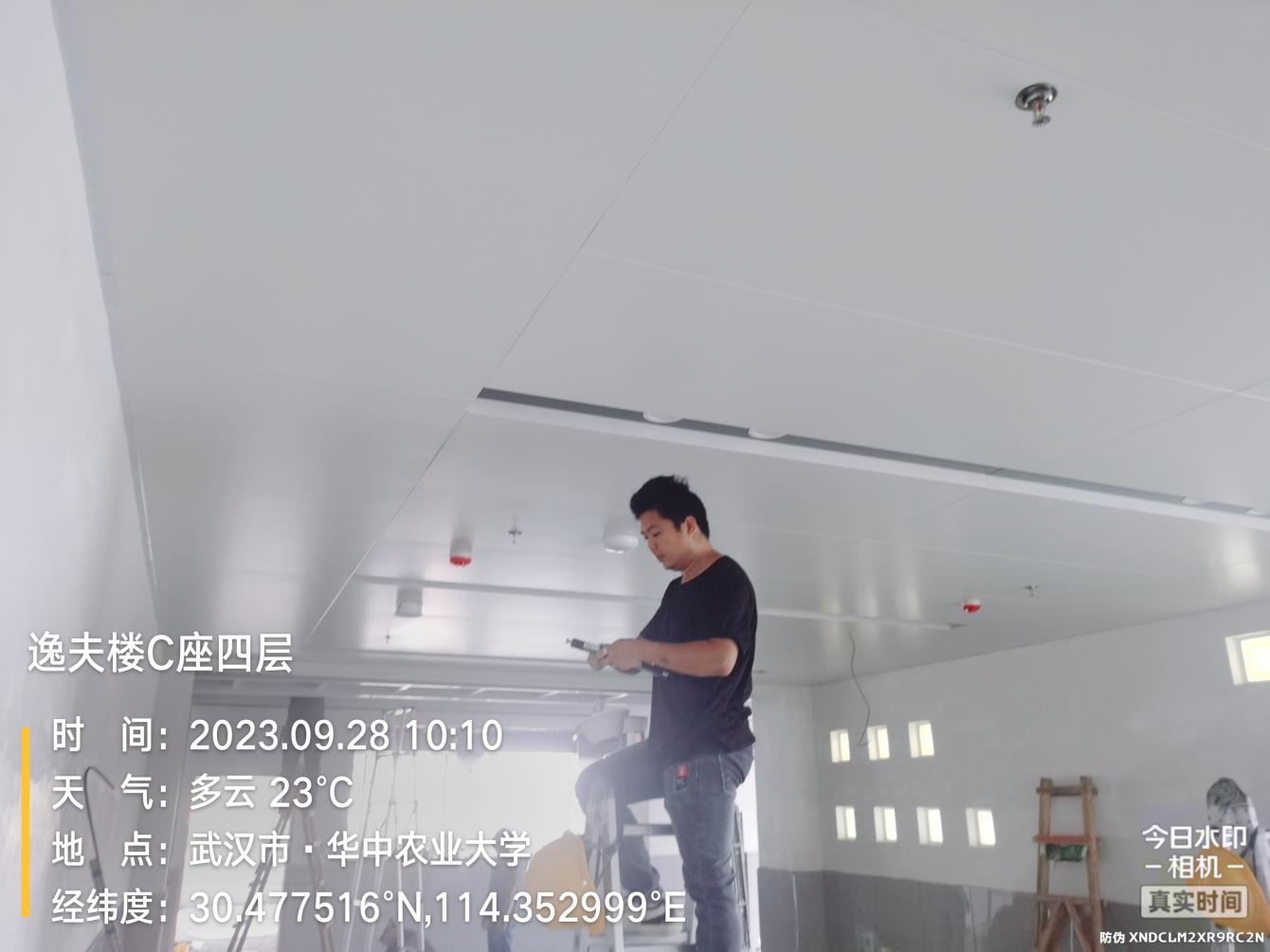 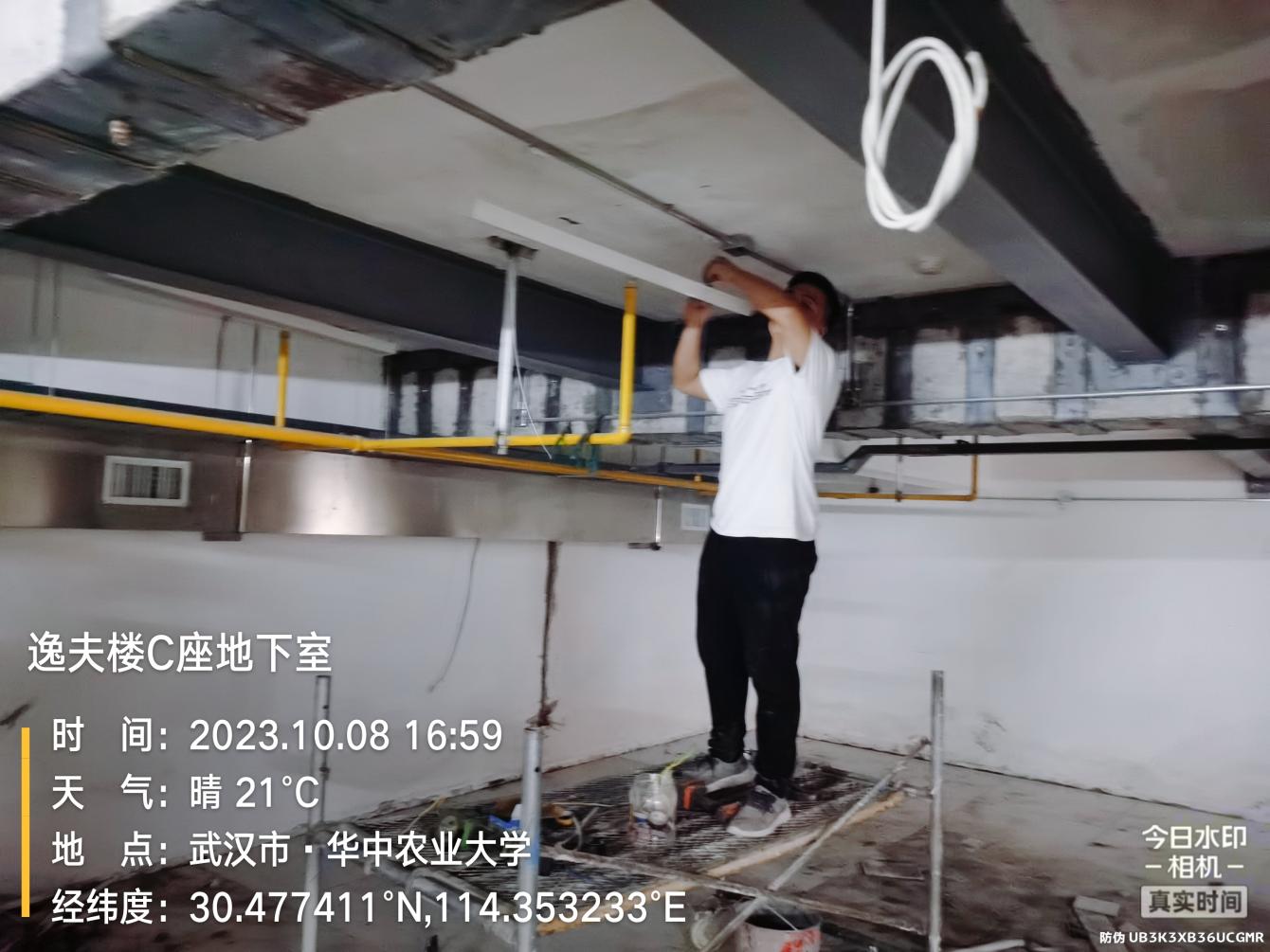 卫生间墙砖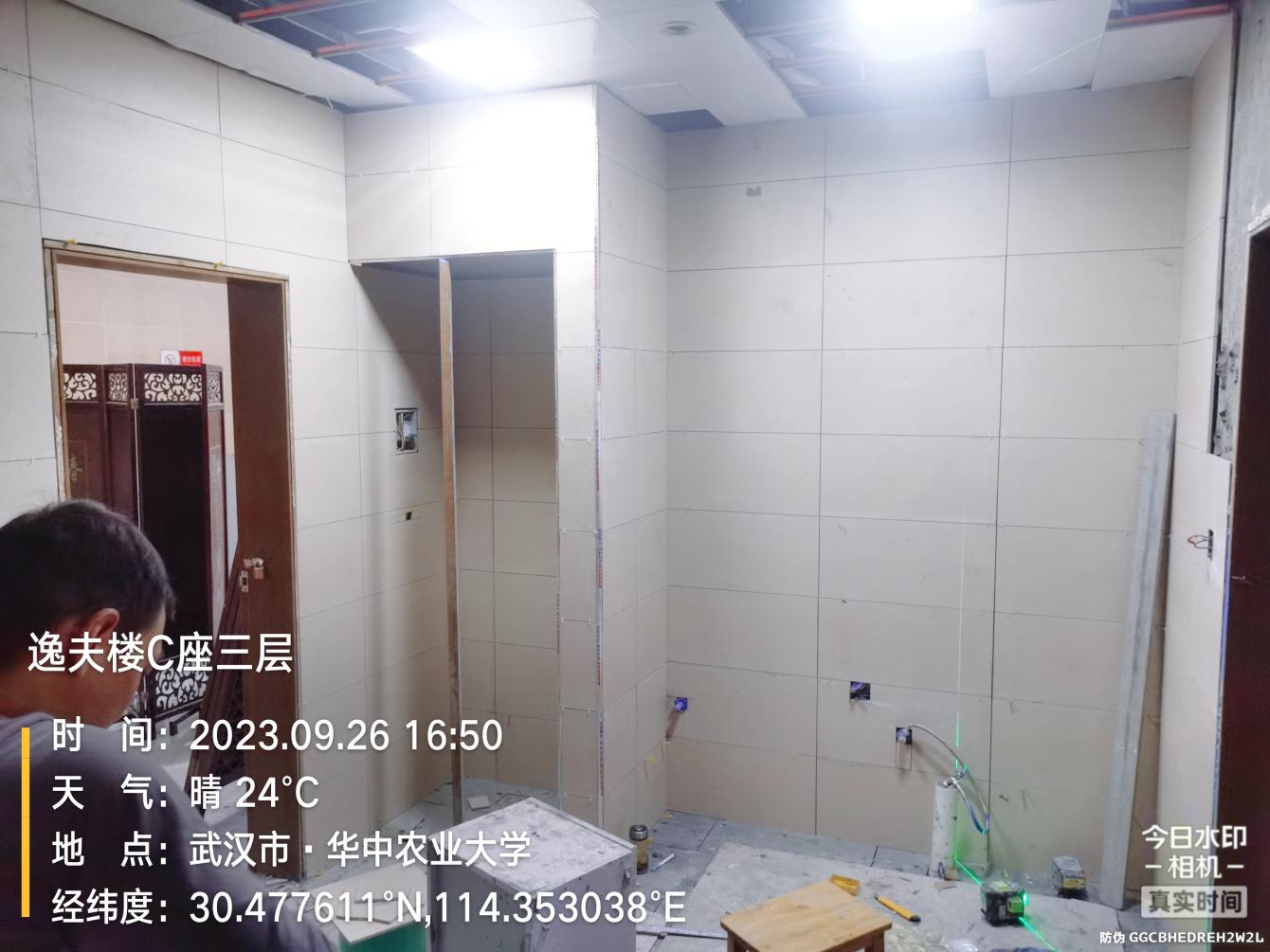 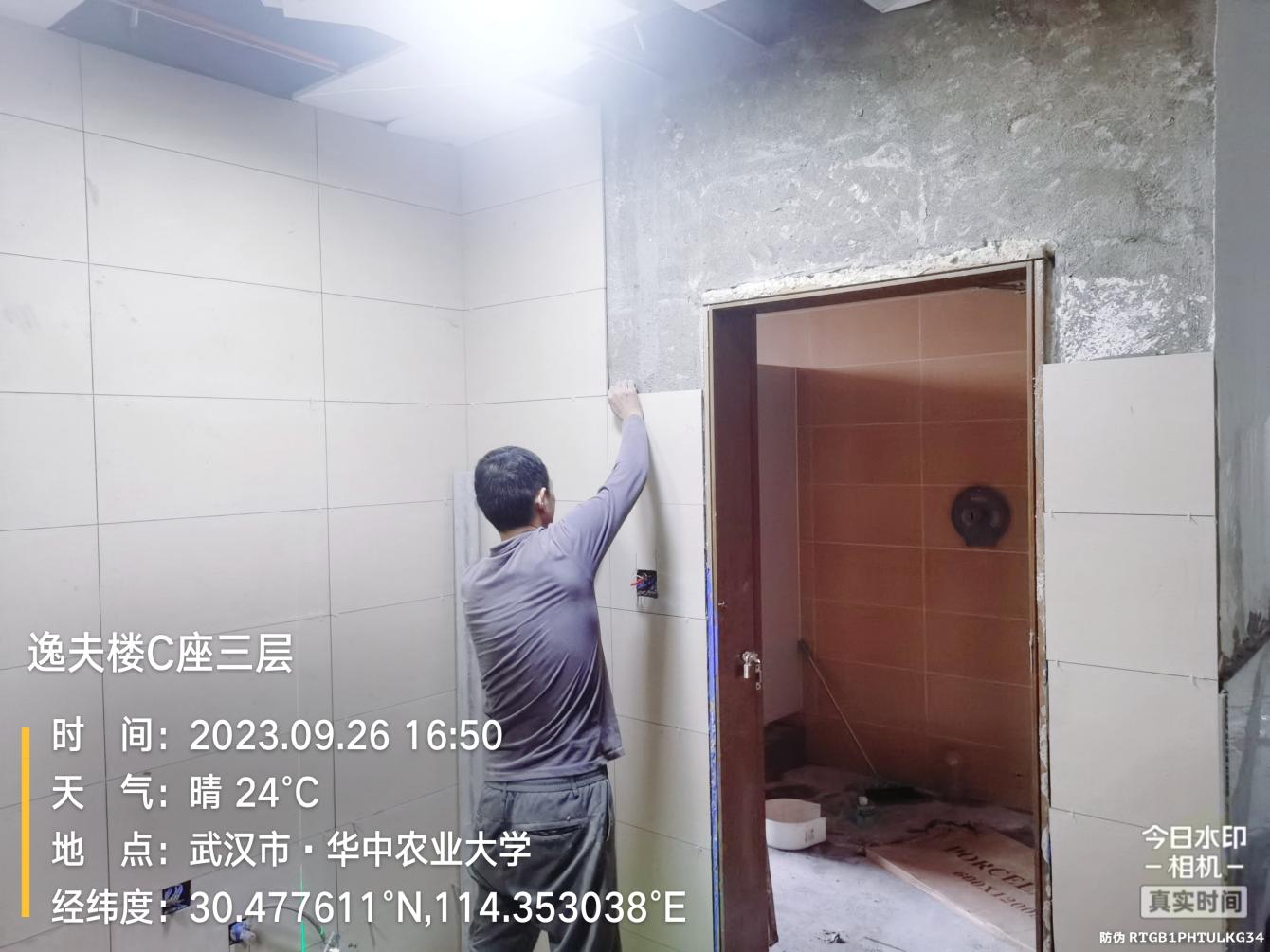 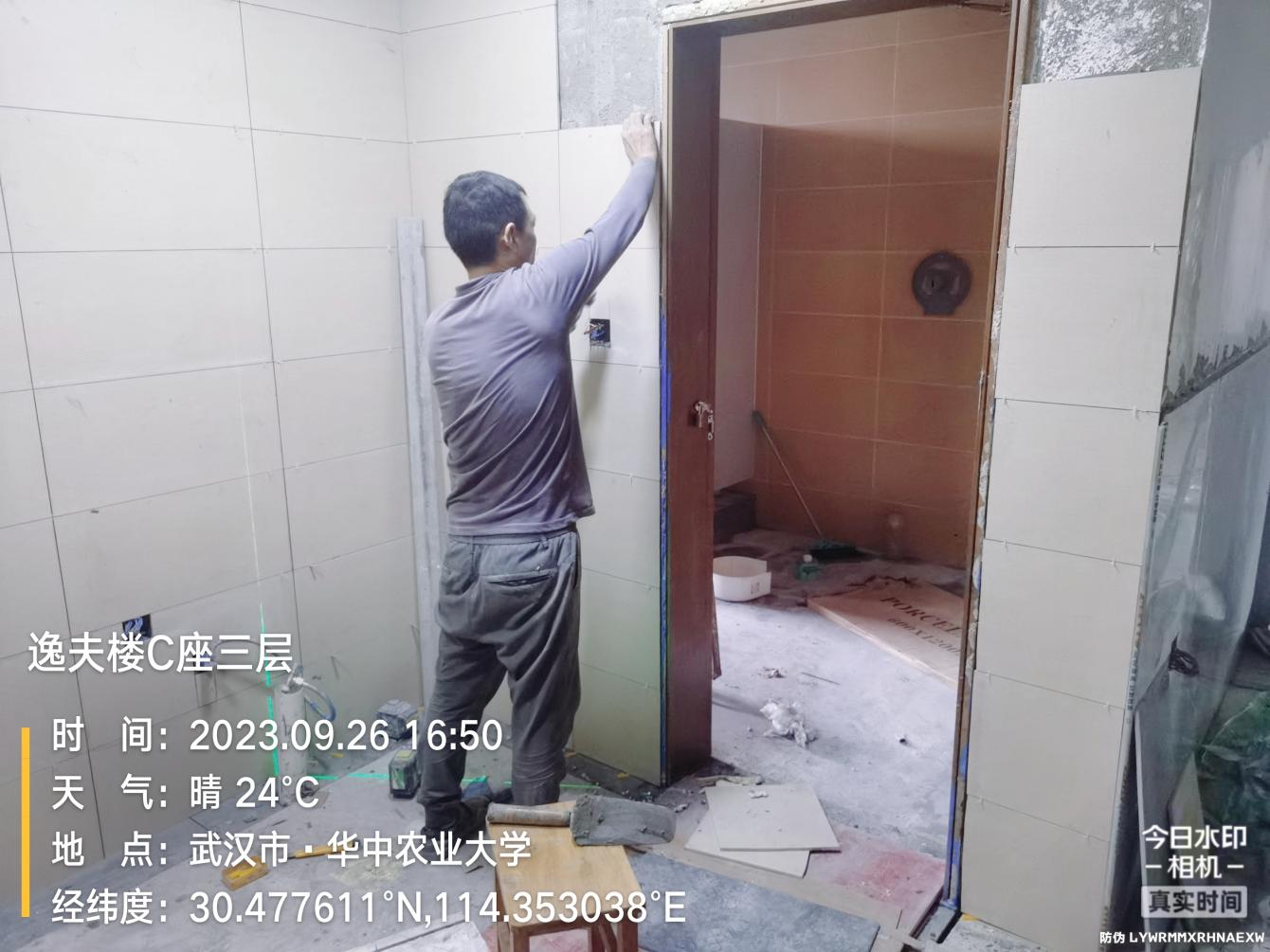 木地板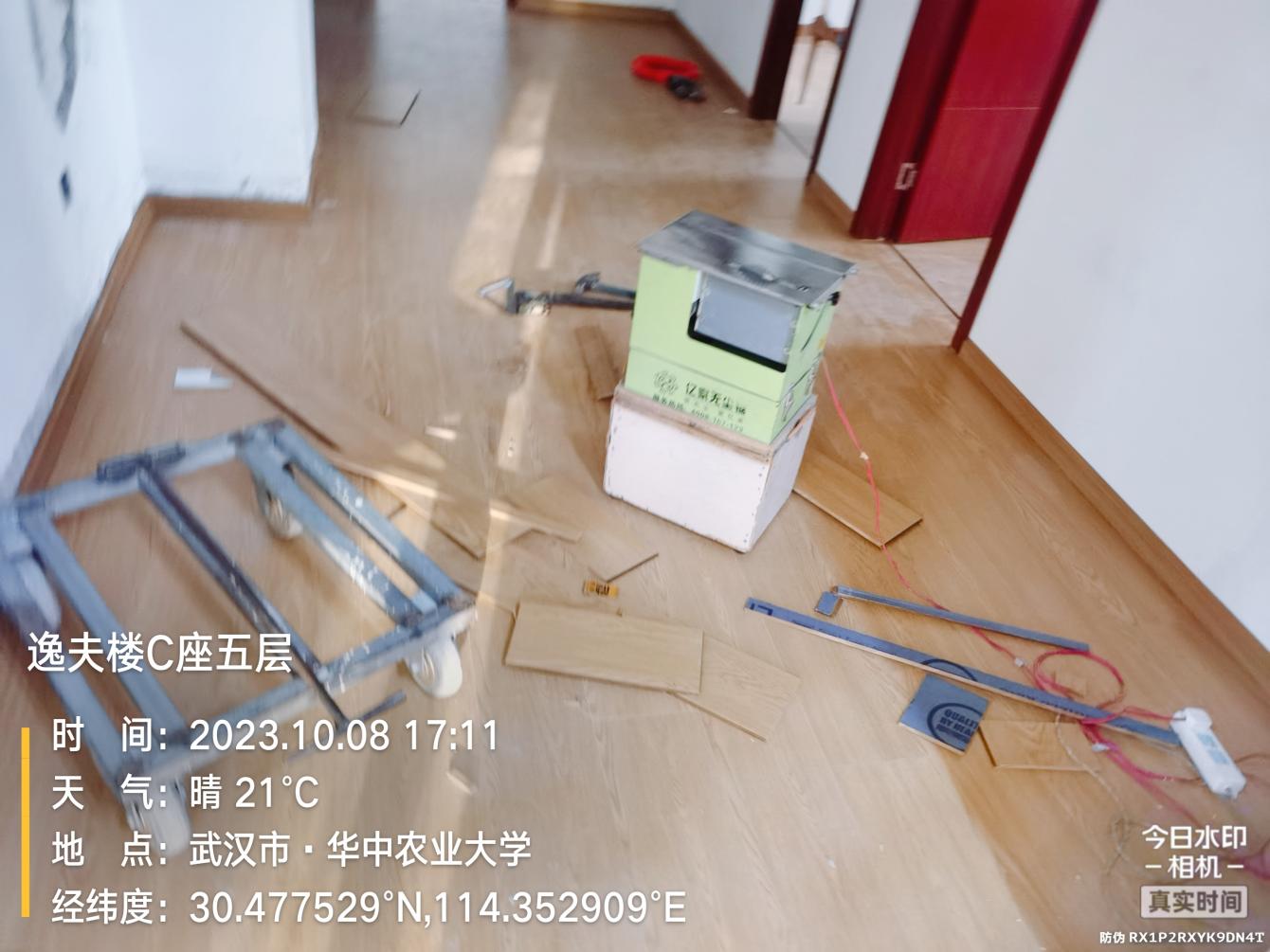 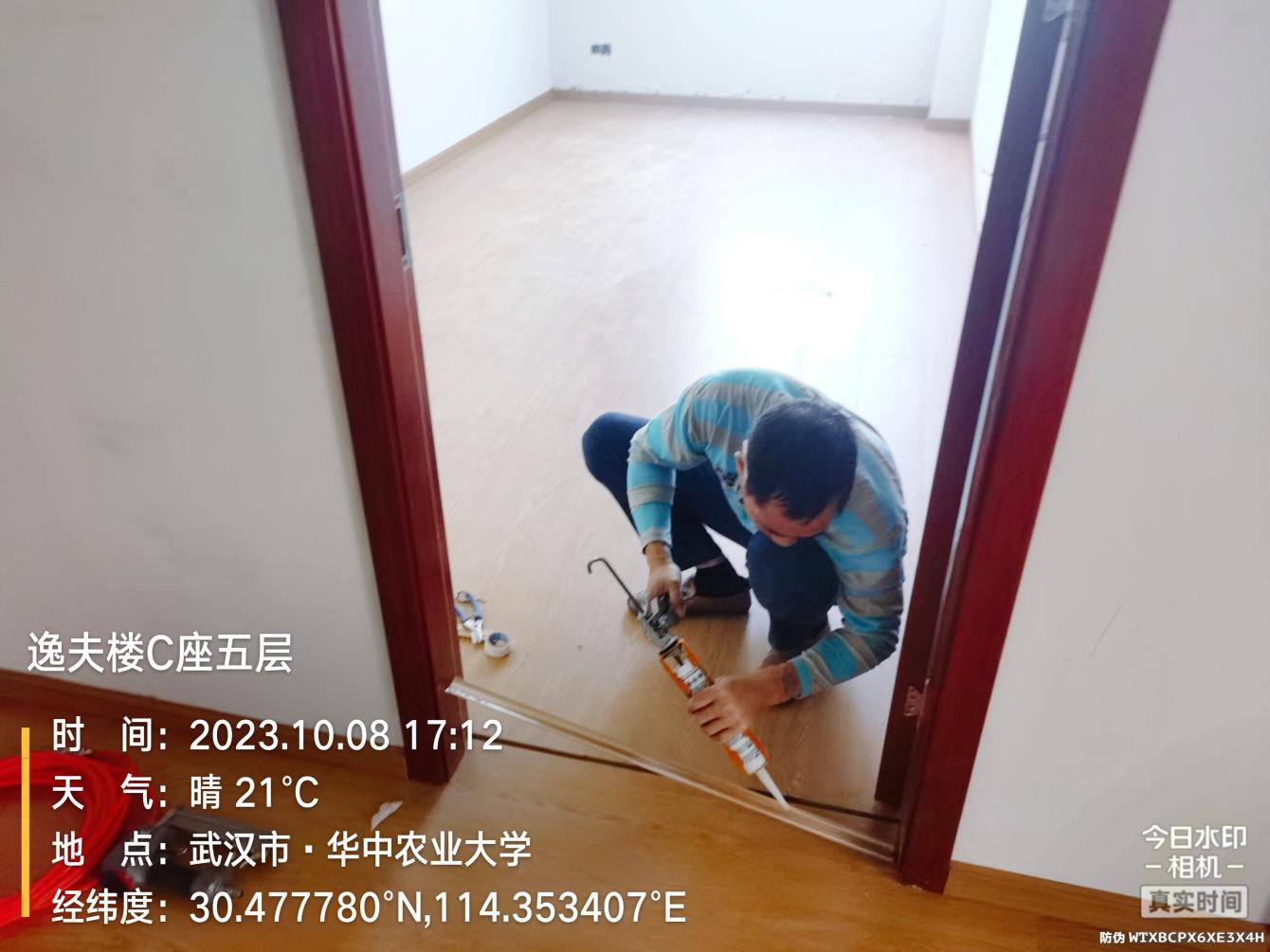 外窗安装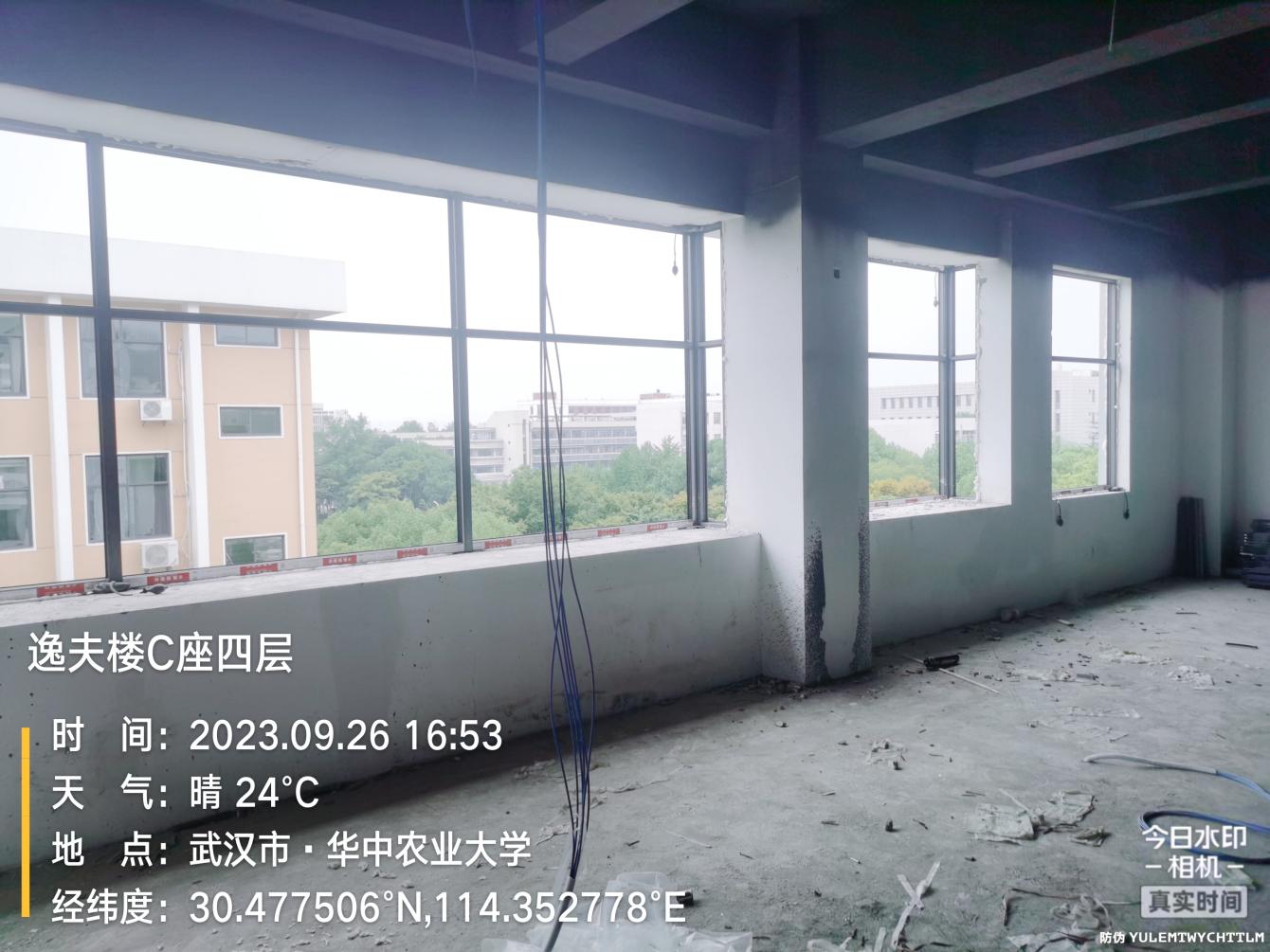 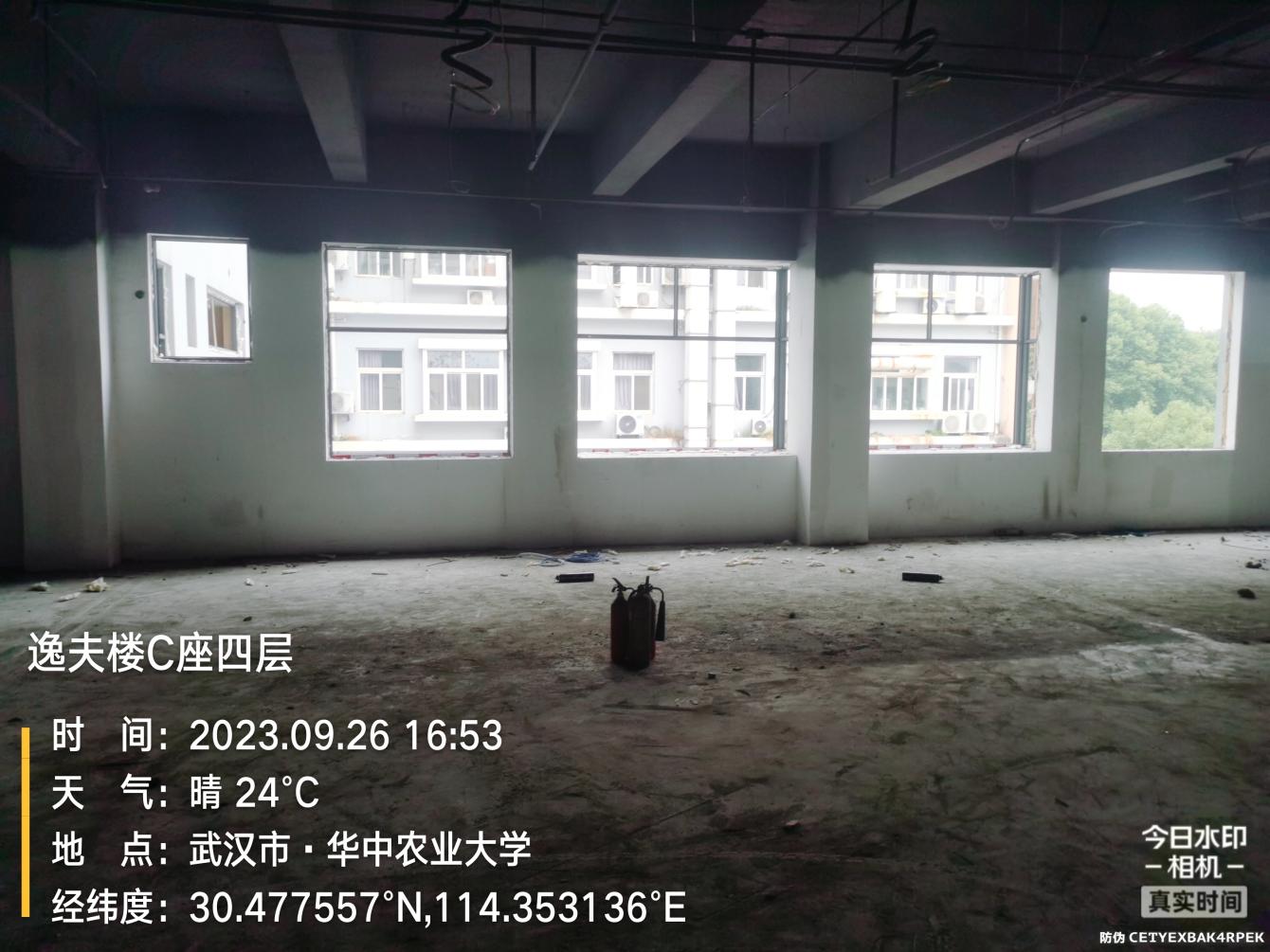 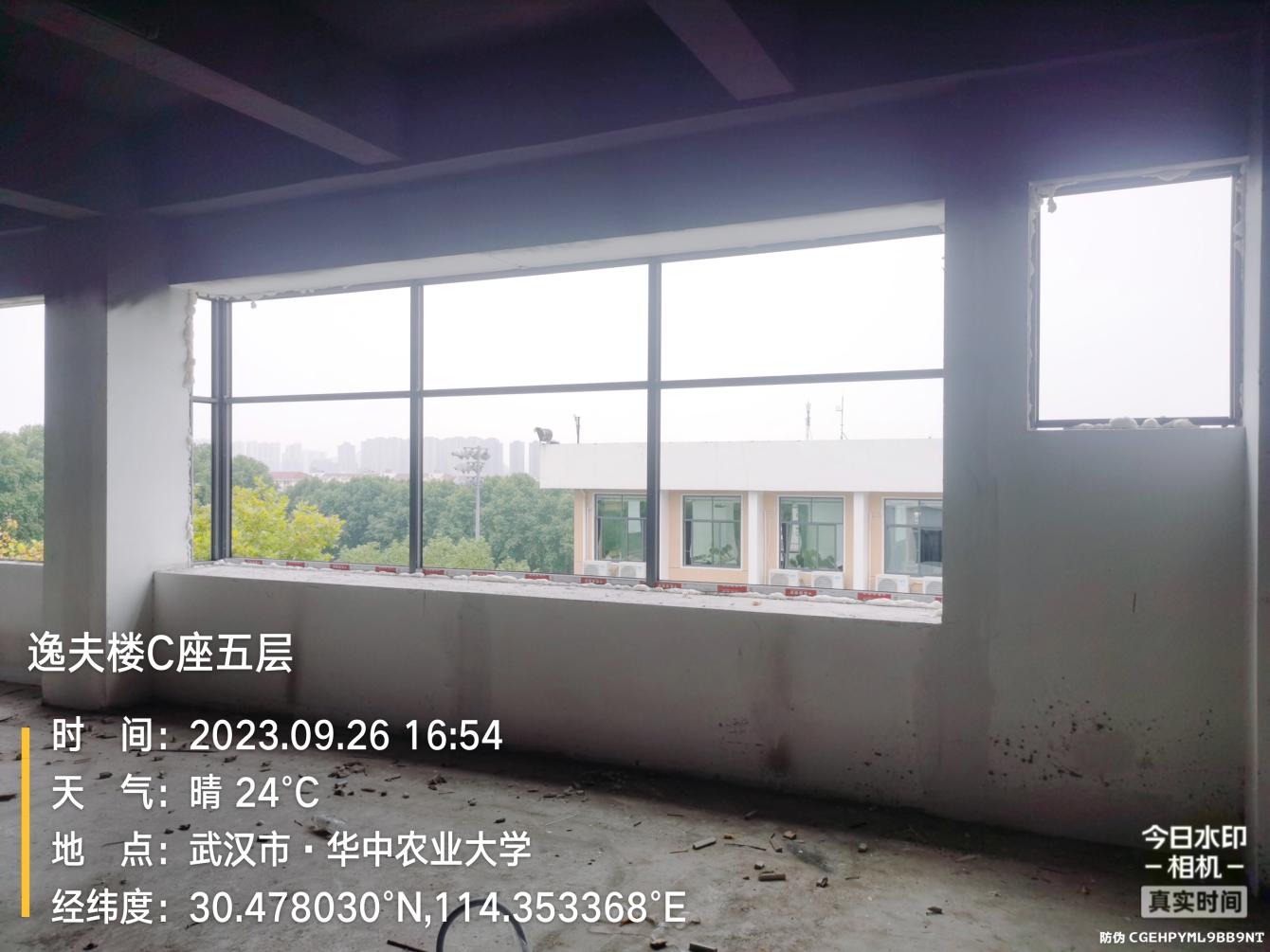 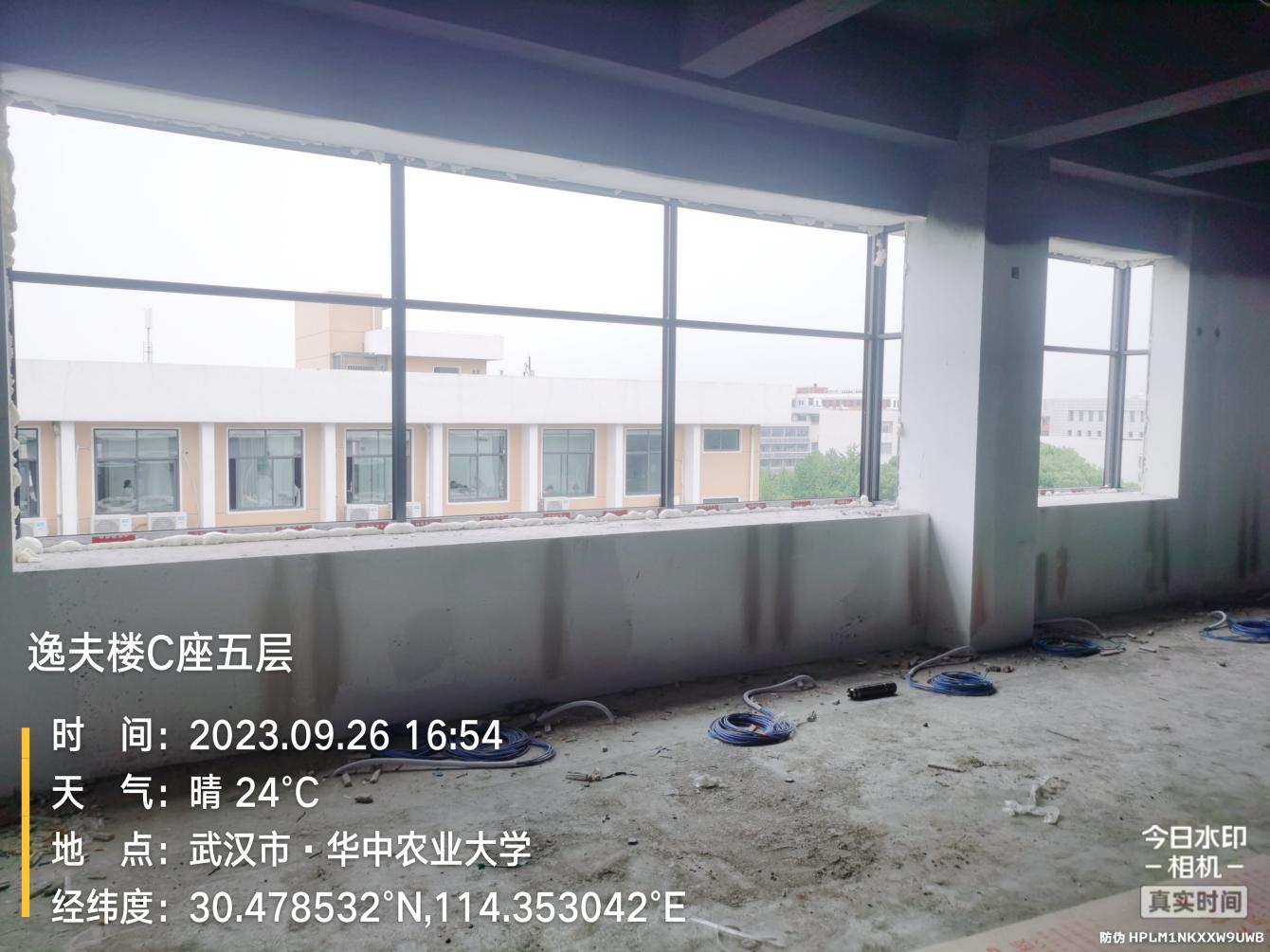 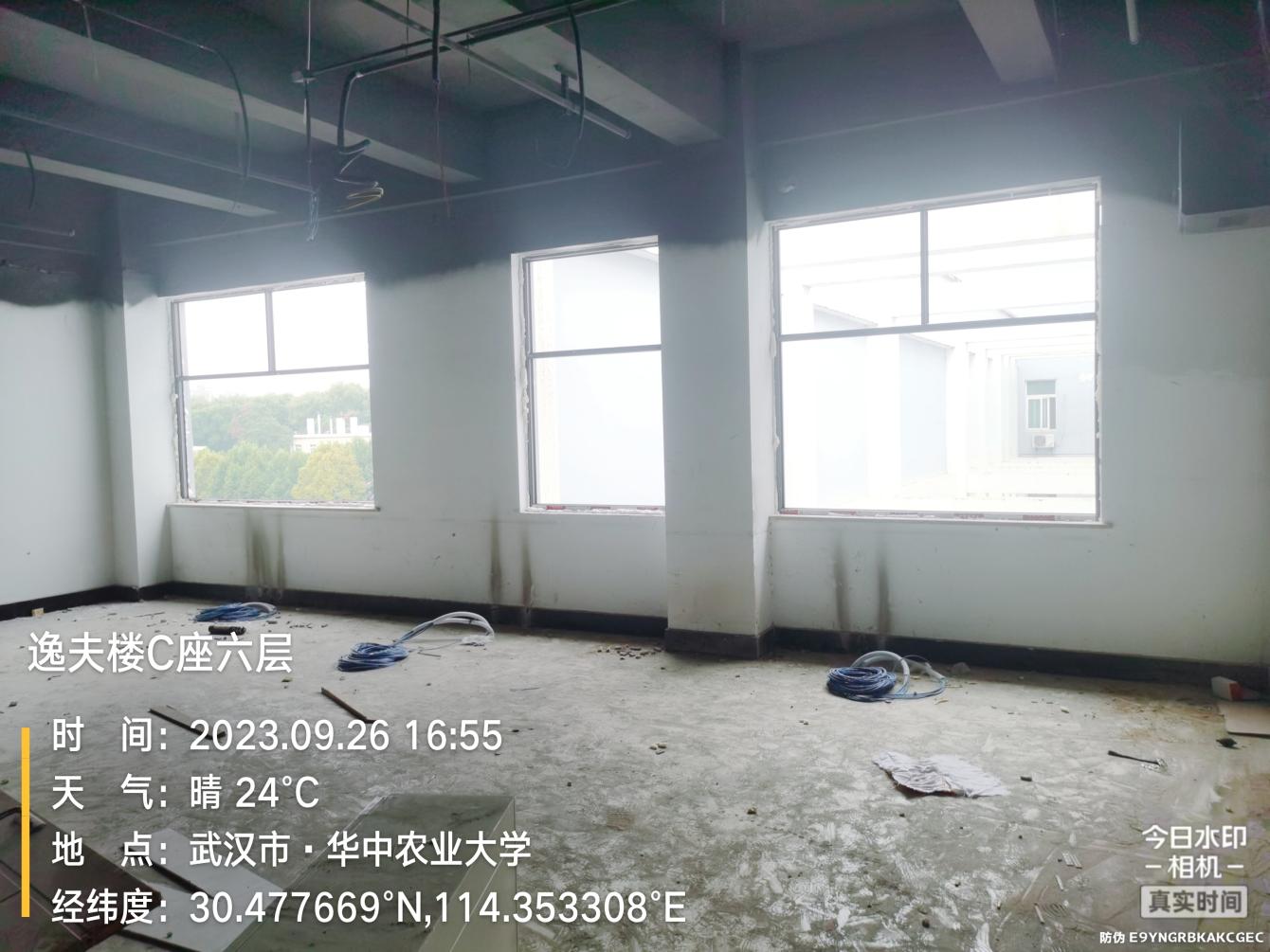 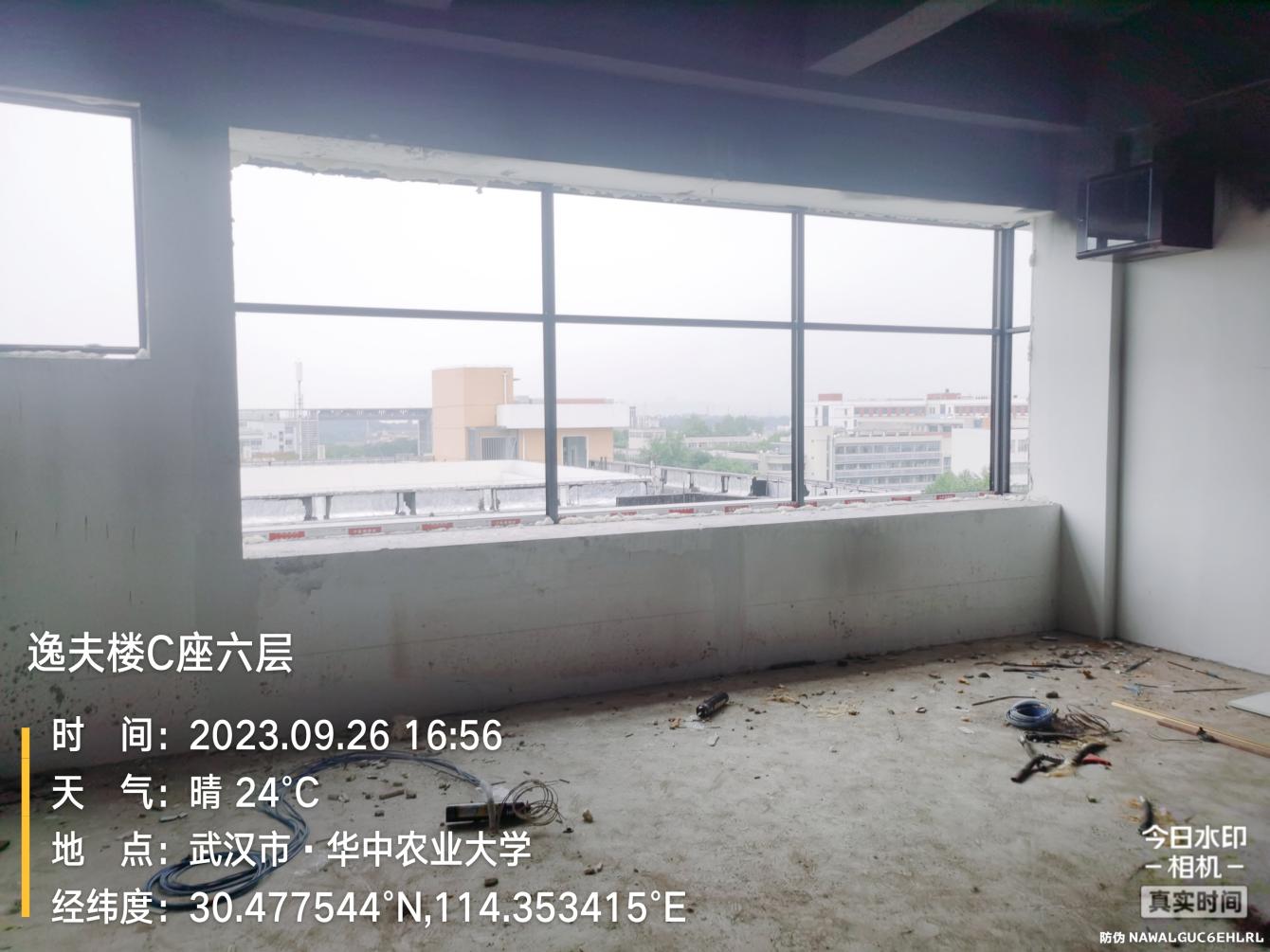 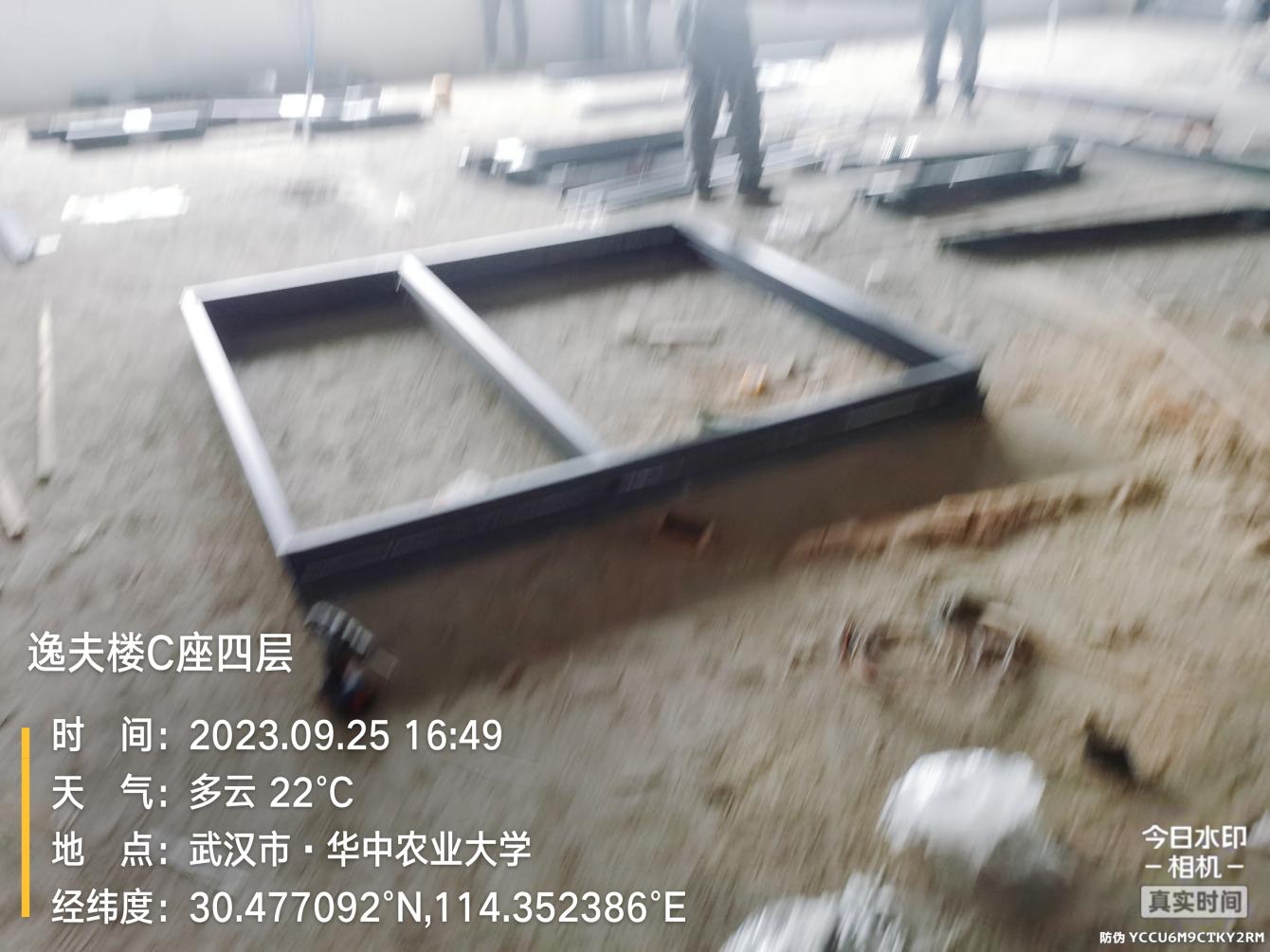 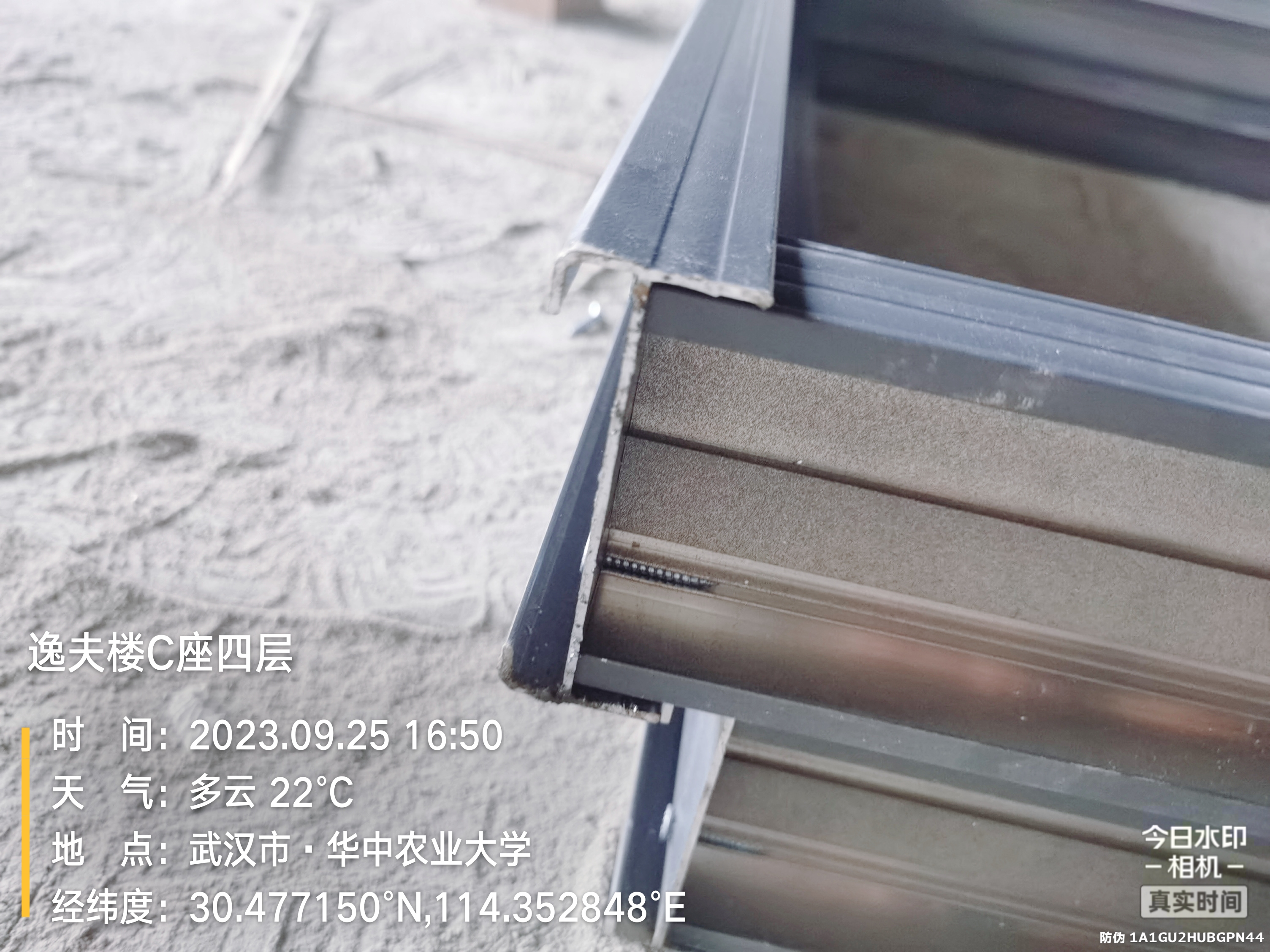 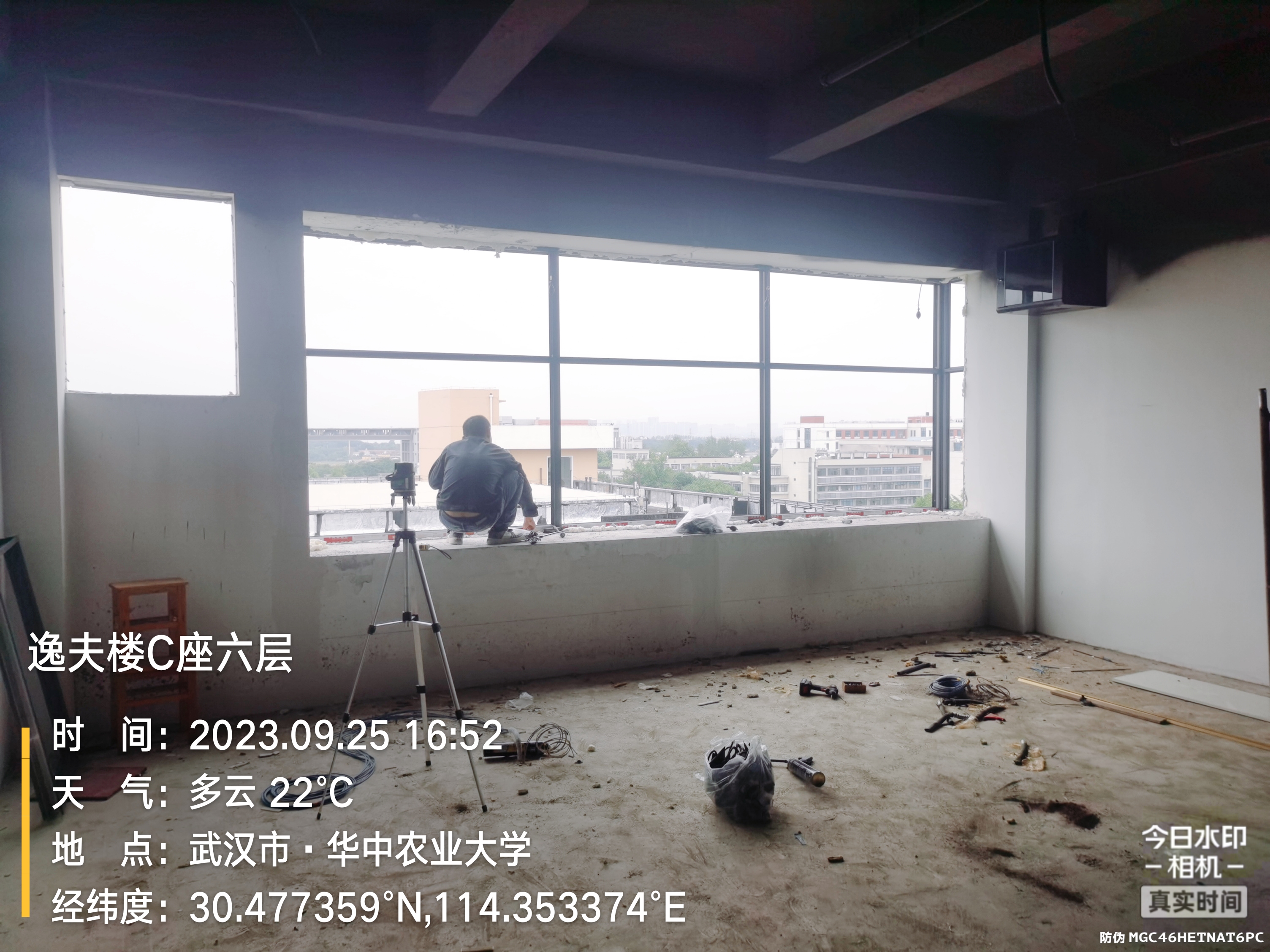 抽检：（含品牌抽查、尺寸测量）灯具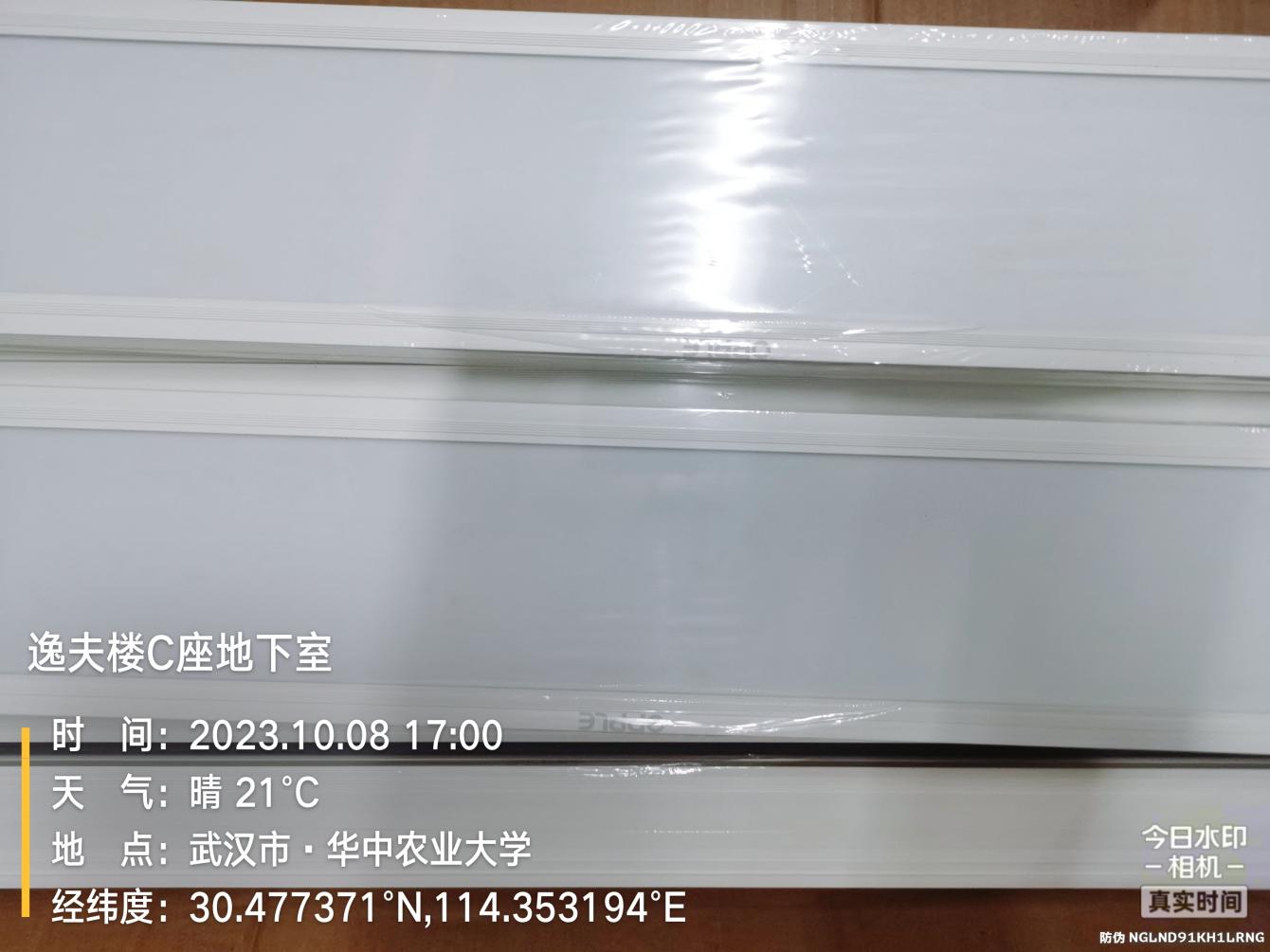 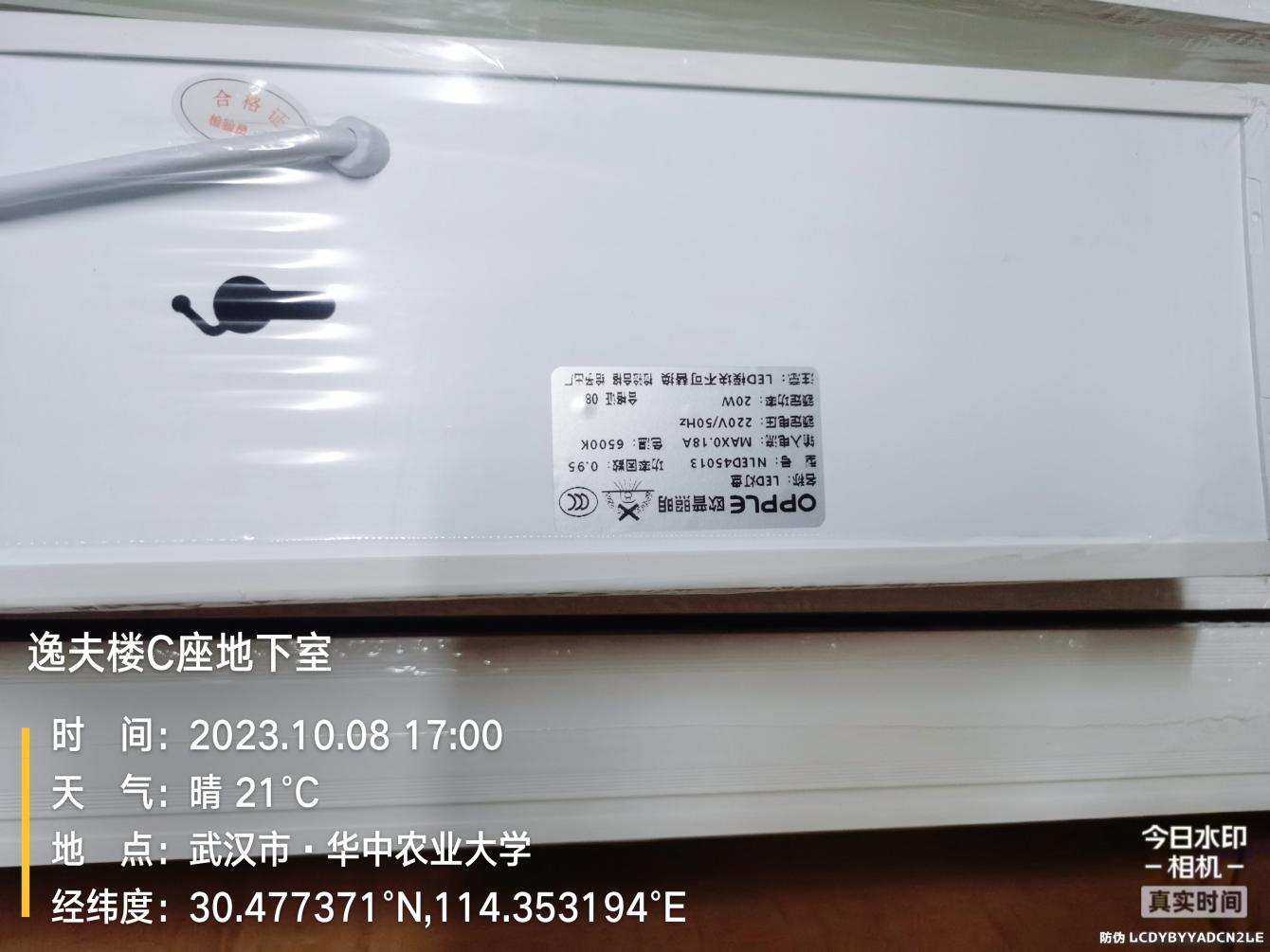 门套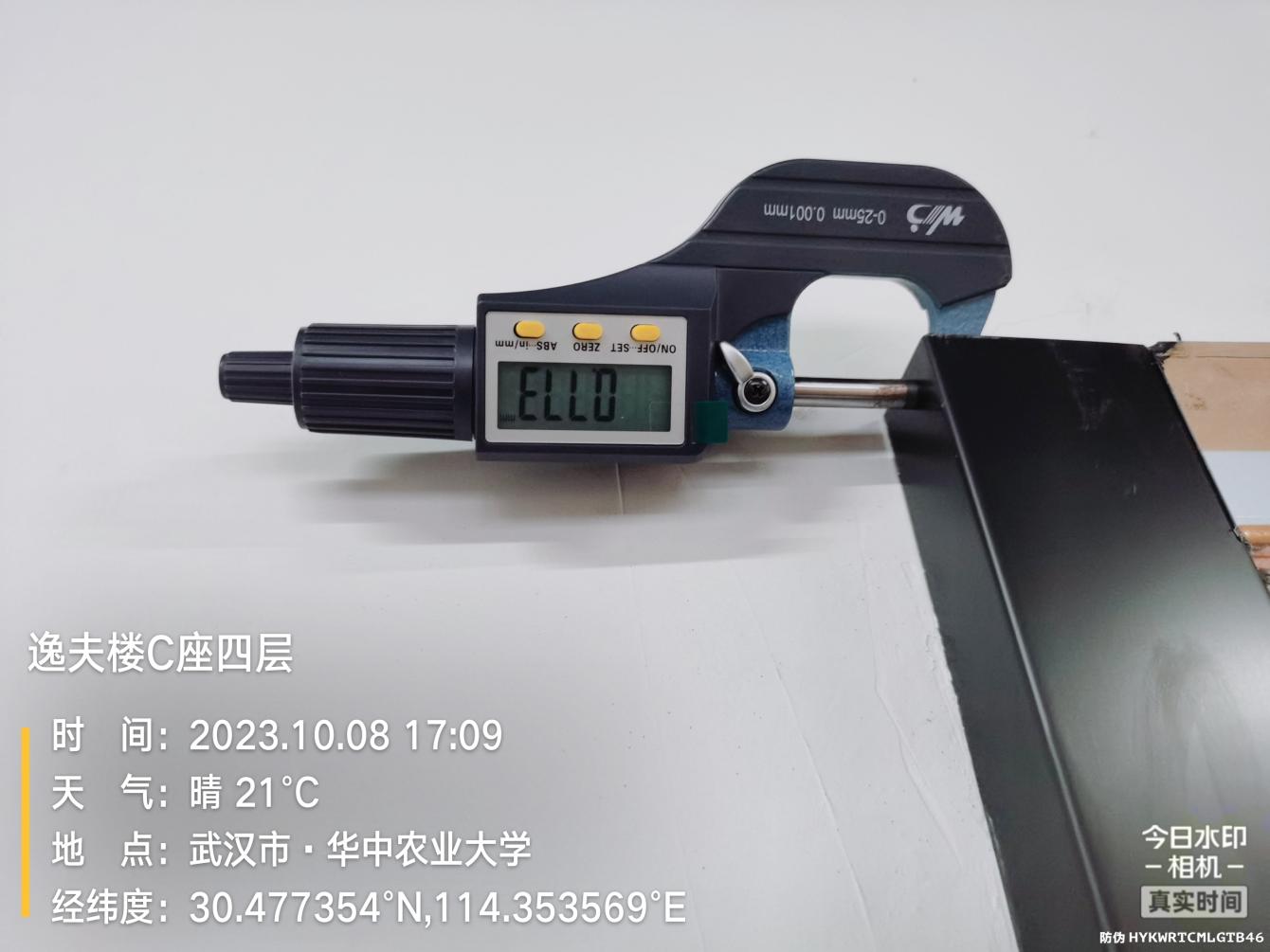 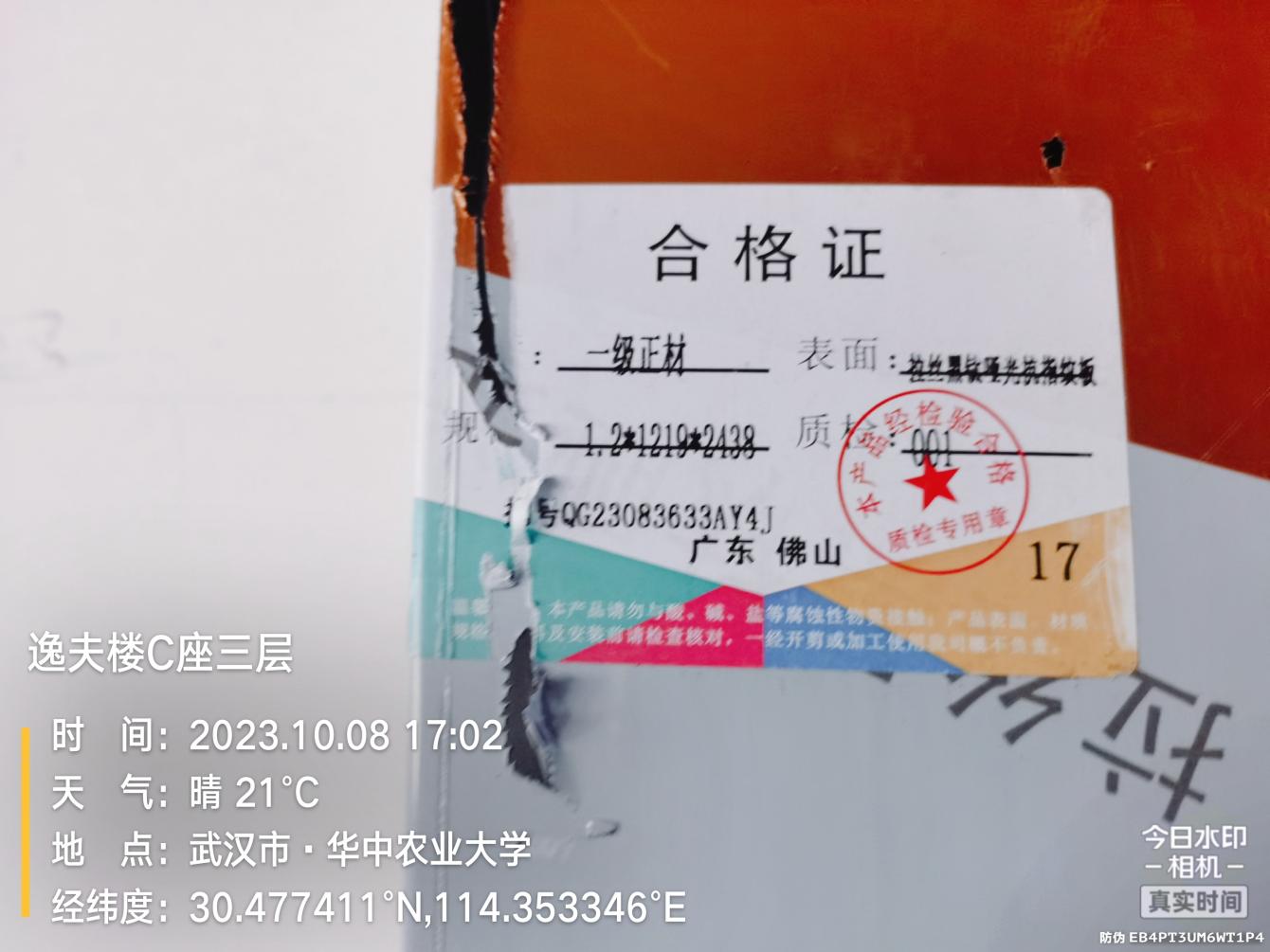 木地板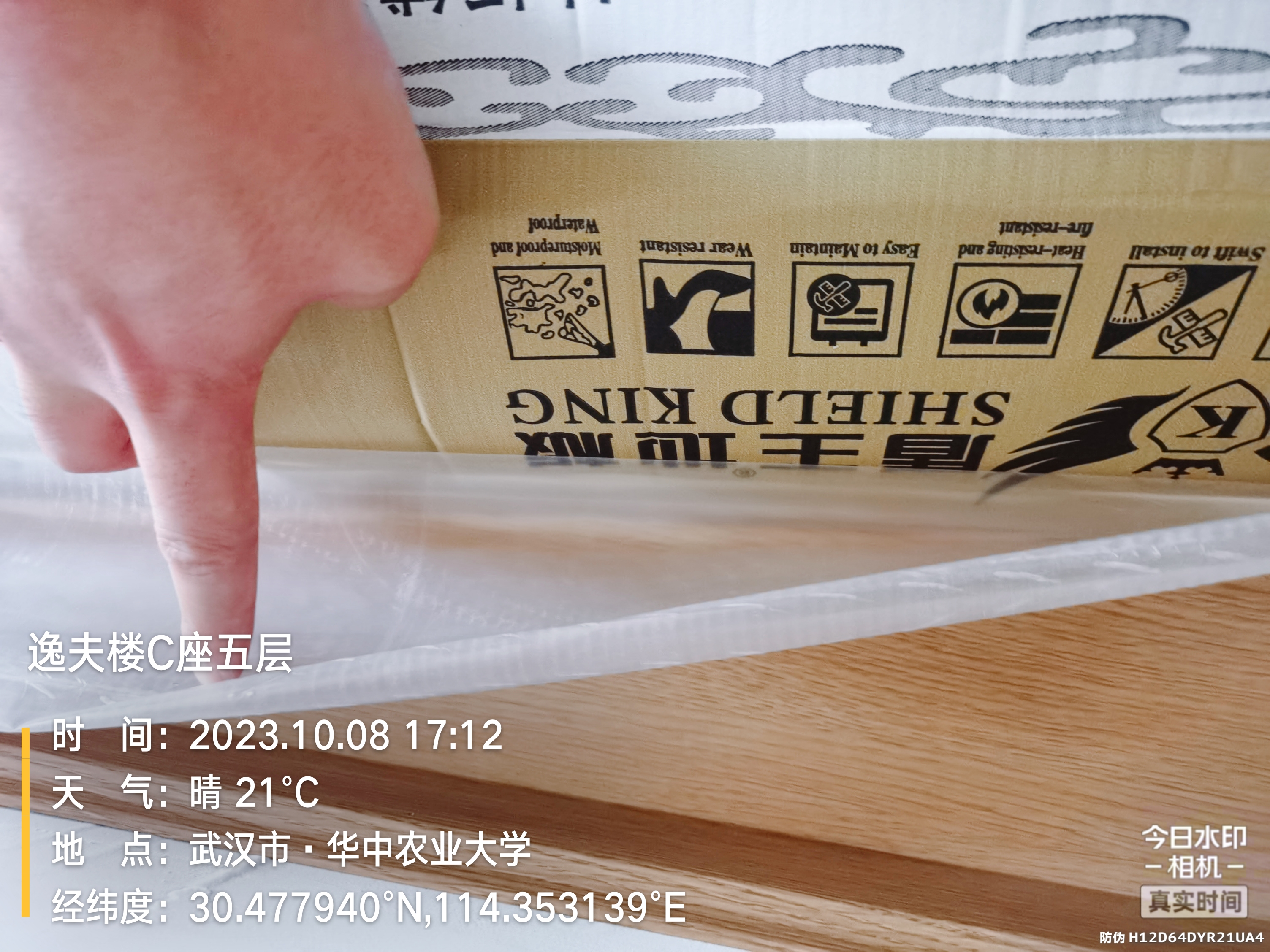 喷淋头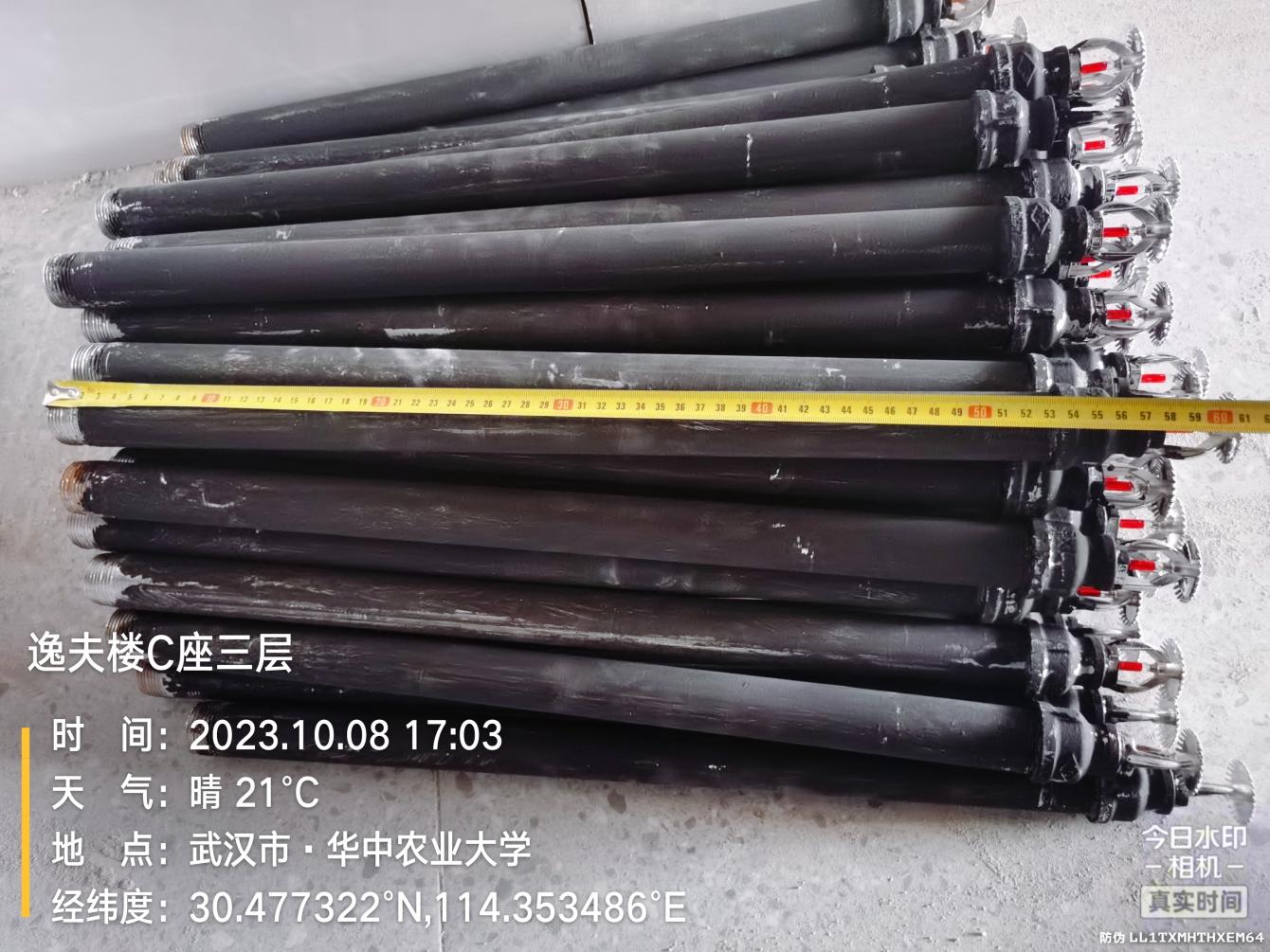 消防应急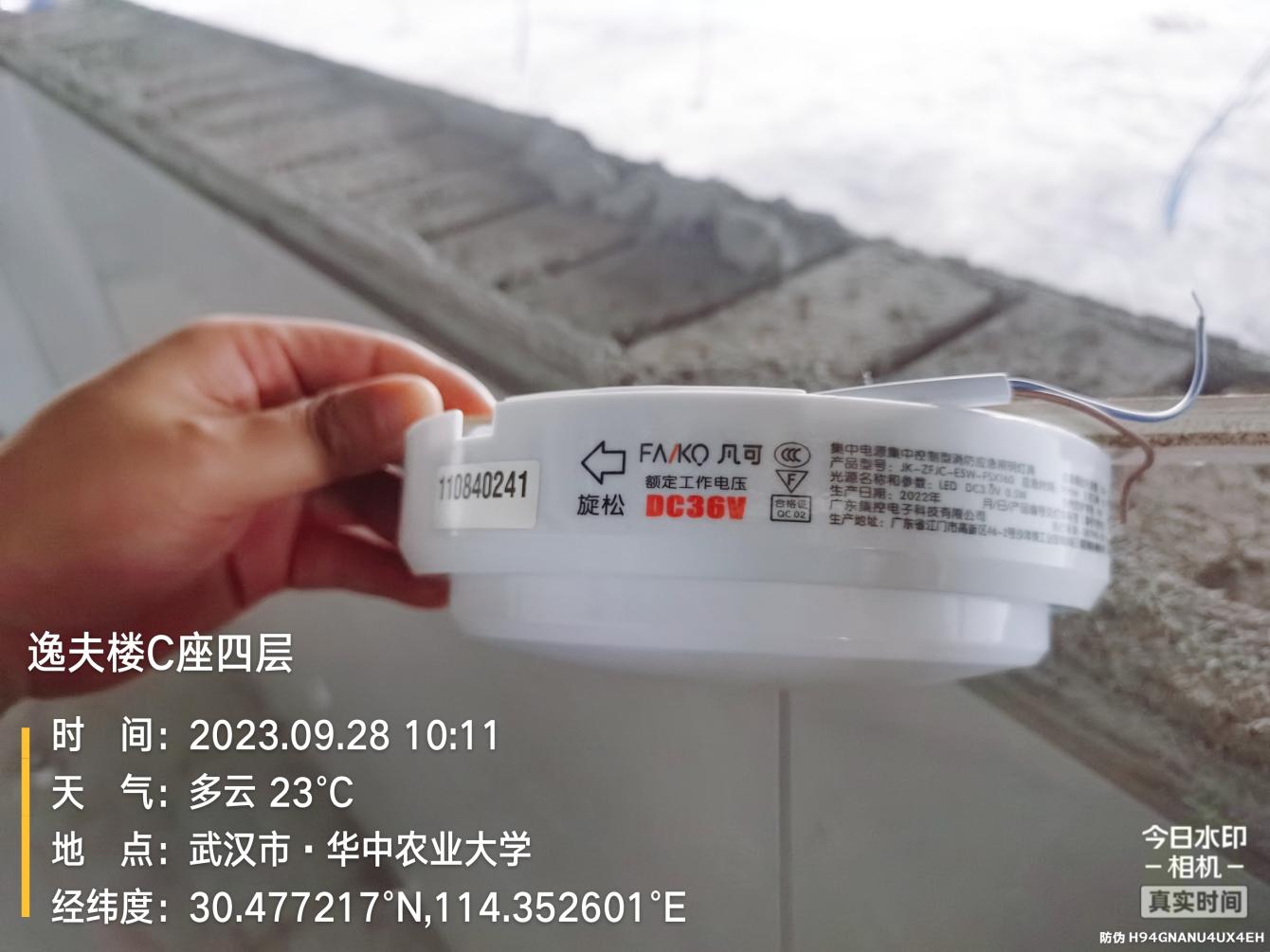 其他：（若有）增加铝合金外窗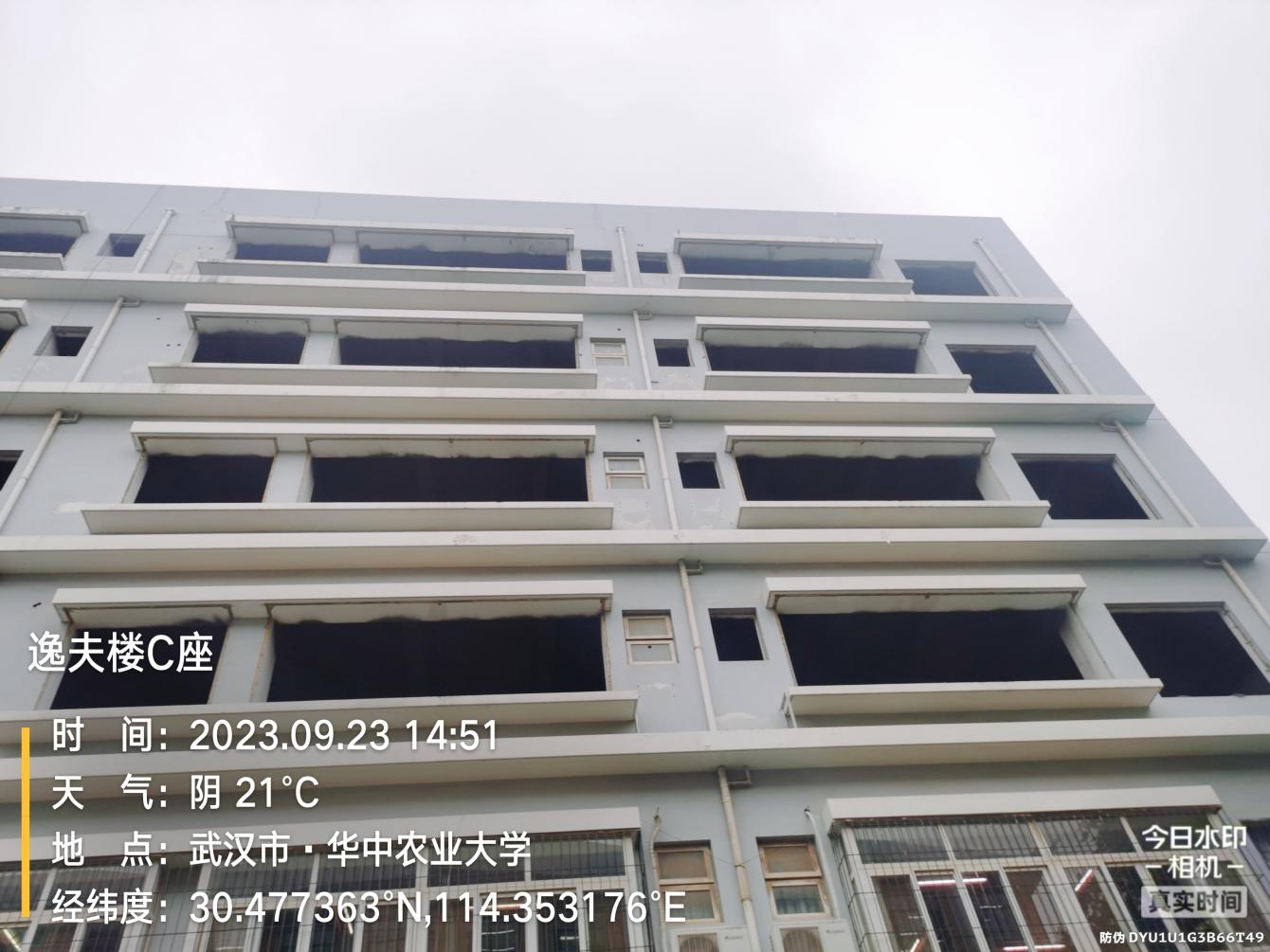 电教室地胶更换为地砖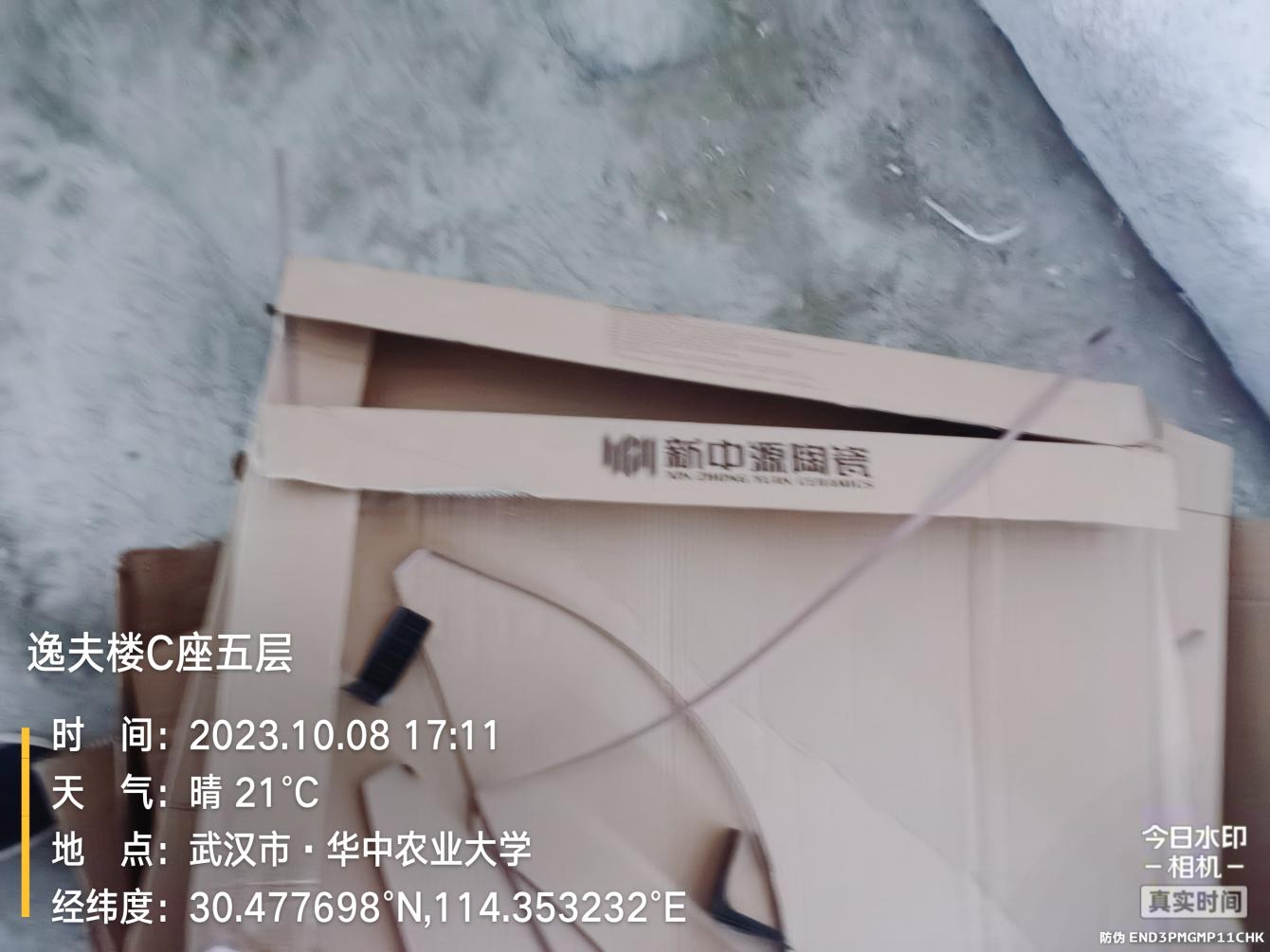 一、工程概况：施工内容：华中农业大学信息科学实验教学中心建设(1期)包含逸夫楼C座地下1层，地上6层维修改造。施工内容：原有墙地面、吊顶装饰拆除，安装部分拆除；新做强弱电、给排水、暖通、消防、墙地面吊顶装饰等。施工单位：湖北兴昌弘建设有限公司。合同金额： ¥ 5325413.40 （人民币 伍佰叁拾贰万伍仟肆佰壹拾叁元肆角 ），其中暂列金¥200000.00 元（人民币 贰拾万元整）。合同工期：90天。开工时间：2023年7月3日。施工进展：（含工艺要求检查、施工尺寸测量等）吊顶安装；室内墙面刮第二遍腻子；墙地砖铺贴；窗套基层板、门套安装；灯具安装；外窗安装；卫生间墙砖粘贴、木地板安装。后附图片吊顶墙面腻子墙地砖窗套基层板、门套安装灯具安装卫生间墙砖木地板外窗安装抽检：（含品牌抽查、尺寸测量）灯具门套木地板喷淋头消防应急其他：（若有）增加铝合金外窗电教室地胶更换为地砖一、工程概况：施工内容：华中农业大学信息科学实验教学中心建设(1期)包含逸夫楼C座地下1层，地上6层维修改造。施工内容：原有墙地面、吊顶装饰拆除，安装部分拆除；新做强弱电、给排水、暖通、消防、墙地面吊顶装饰等。施工单位：湖北兴昌弘建设有限公司。合同金额： ¥ 5325413.40 （人民币 伍佰叁拾贰万伍仟肆佰壹拾叁元肆角 ），其中暂列金¥200000.00 元（人民币 贰拾万元整）。合同工期：90天。开工时间：2023年7月3日。施工进展：（含工艺要求检查、施工尺寸测量等）吊顶安装；室内墙面刮第二遍腻子；墙地砖铺贴；窗套基层板、门套安装；灯具安装；外窗安装；卫生间墙砖粘贴、木地板安装。后附图片吊顶墙面腻子墙地砖窗套基层板、门套安装灯具安装卫生间墙砖木地板外窗安装抽检：（含品牌抽查、尺寸测量）灯具门套木地板喷淋头消防应急其他：（若有）增加铝合金外窗电教室地胶更换为地砖